ÔÅÄÅÐÀËÜÍÎÅ ÀÃÅÍÒÑÒÂÎÏÎ ÒÅÕÍÈ×ÅÑÊÎÌÓ ÐÅÃÓËÈÐÎÂÀÍÈÞ È ÌÅÒÐÎËÎÃÈÈÑòåêëî è èçäåëèÿ èç íåãîÌÅÒÎÄÛÎÏÐÅÄÅËÅÍÈßÎÏÒÈ×ÅÑÊÈÕ ÕÀÐÀÊÒÅÐÈÑÒÈÊÎïðåäåëåíèå ñâåòîâûõ è ñîëíå÷íûõ õàðàêòåðèñòèêISO 9050:2003Glass in building — Determination of light transmittance, solar direct transmittance, total solar energy transmittance, ultraviolet transmittance and related glazingfactors(MOD)Èçäàíèå îôèöèàëüíîå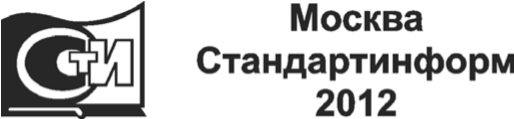 ÃÎÑÒ Ð 54164—2010ÏðåäèñëîâèåÖåëèèïðèíöèïûñòàíäàðòèçàöèèâ ÐîññèéñêîéÔåäåðàöèèóñòàíîâëåíûÔåäåðàëüíûìçàêîíîìîò 27 äåêàáðÿ 2002 ã. ¹ 184-ÔÇ «Î òåõíè÷åñêîì ðåãóëèðîâàíèè», à ïðàâèëà ïðèìåíåíèÿ íàöèîíàëüíûõ ñòàíäàðòîâ Ðîññèéñêîé Ôåäåðàöèè — ÃÎÑÒ Ð 1.0—2004 «Ñòàíäàðòèçàöèÿ â Ðîññèéñêîé Ôåäåðàöèè. Îñíîâíûå ïîëîæåíèÿ»Ñâåäåíèÿ î ñòàíäàðòåÏÎÄÃÎÒÎÂËÅÍÎòêðûòûìàêöèîíåðíûìîáùåñòâîì«Èíñòèòóòñòåêëà»íàîñíîâåñîáñòâåííîãîàóòåíòè÷íîãî ïåðåâîäà íà ðóññêèé ÿçûê ñòàíäàðòà, óêàçàííîãî â ïóíêòå 4ÂÍÅÑÅÍ Òåõíè÷åñêèì êîìèòåòîì ïî ñòàíäàðòèçàöèè ÒÊ 41 «Ñòåêëî»ÓÒÂÅÐÆÄÅÍ ÈÂÂÅÄÅÍ ÂÄÅÉÑÒÂÈÅÏðèêàçîìÔåäåðàëüíîãîàãåíòñòâàïîòåõíè÷åñêîìóðåãóëèðîâàíèþ è ìåòðîëîãèè îò 21 äåêàáðÿ 2010 ã. ¹ 923-ñòÍàñòîÿùèéñòàíäàðòÿâëÿåòñÿìîäèôèöèðîâàííûìïîîòíîøåíèþêìåæäóíàðîäíîìóñòàíäàðòó ÈÑÎ 9050:2003 «Ñòåêëî â ñòðîèòåëüñòâå — Îïðåäåëåíèå êîýôôèöèåíòîâ ïðîïóñêàíèÿ ñâåòà, ïðÿìîãî ñîëíå÷íîãî ïðîïóñêàíèÿ, îáùåãî ïðîïóñêàíèÿ ñîëíå÷íîé ýíåðãèè, óëüòðàôèîëåòîâîãî ïðîïóñêàíèÿ è ñîîòâåòñòâóþùèå ïàðàìåòðû îñòåêëåíèÿ» (ISO 9050:2003 «Glass in building — Determination of light transmittance, solar direct transmittance, total solar energy transmittance, ultraviolet transmittance and related glazing factors») ïóòåì èçìåíåíèÿ îòäåëüíûõ ôðàç (ñëîâ, çíà÷åíèé ïîêàçàòåëåé, ññûëîê), êîòîðûå âûäåëåíû â òåêñòå êóðñèâîì. Ïðè ýòîì â íåãî íå âêëþ÷åíû ññûëêè íà ÈÑÎ 9845-1:1992, ÈÑÎ 10291:1994, ÈÑÎ 10526:1999/ÌÊÎ S005:1998, ÈÑÎ/ÌÊÎ 10527:1991, ÌÊÎ 13.3:1995 ïðèìåíåííîãî ìåæäóíàðîäíîãî ñòàíäàðòà, êîòîðûå íåöåëåñîîáðàçíî ïðèìåíÿòü â ðîññèéñêîé íàöèîíàëüíîé ñòàíäàðòèçàöèè â ñâÿçè ñ òåì, ÷òî èõ îòñóòñòâèå íå âëèÿåò íà ñîäåðæàíèå íàñòîÿùåãî ñòàíäàðòà è íå ñîçäàåò çàòðóäíåíèé â åãî ïðèìåíåíèè.Âíåñåíèå óêàçàííûõ òåõíè÷åñêèõ îòêëîíåíèé íàïðàâëåíî íà ó÷åò îñîáåííîñòåé îáúåêòà ñòàíäàðòèçàöèè,õàðàêòåðíûõäëÿÐîññèéñêîéÔåäåðàöèè,èöåëåñîîáðàçíîñòèèñïîëüçîâàíèÿññûëî÷íûõíàöèîíàëüíûõ ñòàíäàðòîâ âìåñòî ññûëî÷íûõ ìåæäóíàðîäíûõ ñòàíäàðòîâ.Íàèìåíîâàíèå íàñòîÿùåãî ñòàíäàðòà èçìåíåíî îòíîñèòåëüíî íàèìåíîâàíèÿ óêàçàííîãî ìåæäóíàðîäíîãî ñòàíäàðòà äëÿ ïðèâåäåíèÿ â ñîîòâåòñòâèå ñ ÃÎÑÒ Ð 1.5 (ïóíêò 3.5)ÂÂÅÄÅÍ ÂÏÅÐÂÛÅÈíôîðìàöèÿîáèçìåíåíèÿõêíàñòîÿùåìóñòàíäàðòóïóáëèêóåòñÿâåæåãîäíîèçäàâàåìîìóêàçàòåëå «Íàöèîíàëüíûå ñòàíäàðòû», à òåêñò èçìåíåíèé è ïîïðàâîê — â åæåìåñÿ÷íî èçäàâàåìûõ èíôîðìàöèîííûõóêàçàòåëÿõ«Íàöèîíàëüíûåñòàíäàðòû».Âñëó÷àåïåðåñìîòðà(çàìåíû)èëèîòìåíûíàñòîÿùåãîñòàíäàðòàñîîòâåòñòâóþùååóâåäîìëåíèåáóäåòîïóáëèêîâàíîâåæåìåñÿ÷íîèçäàâàåìîìèíôîðìàöèîííîìóêàçàòåëå«Íàöèîíàëüíûåñòàíäàðòû».Ñîîòâåòñòâóþùàÿèíôîðìàöèÿ, óâåäîìëåíèå è òåêñòû ðàçìåùàþòñÿ òàêæå â èíôîðìàöèîííîé ñèñòåìå îáùåãî ïîëüçîâàíèÿ — íà îôèöèàëüíîìñàéòåÔåäåðàëüíîãîàãåíòñòâàïîòåõíè÷åñêîìóðåãóëèðîâàíèþèìåòðîëîãèèâñåòè Èíòåðíåò© Ñòàíäàðòèíôîðì, 2012Íàñòîÿùèé ñòàíäàðò íå ìîæåò áûòü ïîëíîñòüþ èëè ÷àñòè÷íî âîñïðîèçâåäåí, òèðàæèðîâàí è ðàñïðîñòðàíåí â êà÷åñòâå îôèöèàëüíîãî èçäàíèÿ áåç ðàçðåøåíèÿ Ôåäåðàëüíîãî àãåíòñòâà ïî òåõíè÷åñêîìó ðåãóëèðîâàíèþ è ìåòðîëîãèèIIÃÎÑÒ Ð 54164—2010 ÑîäåðæàíèåÎáëàñòü ïðèìåíåíèÿ. . . . . . . . . . . . . . . . . . . . . . . . . . . . . . . . . . . . . . . . . . . . . . . . . . . 1Íîðìàòèâíûå ññûëêè . . . . . . . . . . . . . . . . . . . . . . . . . . . . . . . . . . . . . . . . . . . . . . . . . . 1Îïðåäåëåíèå ñâåòîâûõ è ñîëíå÷íûõ õàðàêòåðèñòèê. . . . . . . . . . . . . . . . . . . . . . . . . . . . . . . 2Îáùèå ïîëîæåíèÿ. . . . . . . . . . . . . . . . . . . . . . . . . . . . . . . . . . . . . . . . . . . . . . . . . . 2Ïðîâåäåíèå îïòè÷åñêèõ èçìåðåíèé . . . . . . . . . . . . . . . . . . . . . . . . . . . . . . . . . . . . . . . 2Êîýôôèöèåíò ïðîïóñêàíèÿ ñâåòà . . . . . . . . . . . . . . . . . . . . . . . . . . . . . . . . . . . . . . . . 3Êîýôôèöèåíò îòðàæåíèÿ ñâåòà . . . . . . . . . . . . . . . . . . . . . . . . . . . . . . . . . . . . . . . . . 4Êîýôôèöèåíò îáùåãî ïðîïóñêàíèÿ ñîëíå÷íîé ýíåðãèè (ñîëíå÷íûé ôàêòîð) . . . . . . . . . . . . . 5Êîýôôèöèåíò ÓÔ-ïðîïóñêàíèÿ . . . . . . . . . . . . . . . . . . . . . . . . . . . . . . . . . . . . . . . . . 10Êîýôôèöèåíò ÌÊÎ âðåäíîãî âîçäåéñòâèÿ. . . . . . . . . . . . . . . . . . . . . . . . . . . . . . . . . . 11Êîýôôèöèåíò âðåäíîãî âîçäåéñòâèÿ íà êîæó . . . . . . . . . . . . . . . . . . . . . . . . . . . . . . . . 11Öâåòîïåðåäà÷à. . . . . . . . . . . . . . . . . . . . . . . . . . . . . . . . . . . . . . . . . . . . . . . . . . . 11Êîíòðîëüíûå çíà÷åíèÿ. . . . . . . . . . . . . . . . . . . . . . . . . . . . . . . . . . . . . . . . . . . . . . . . . 11Ïðîòîêîë èñïûòàíèé . . . . . . . . . . . . . . . . . . . . . . . . . . . . . . . . . . . . . . . . . . . . . . . . . . 12 Ïðèëîæåíèå À (îáÿçàòåëüíîå) Ìåòîäû ðàñ÷åòà . . . . . . . . . . . . . . . . . . . . . . . . . . . . . . . . . . 16Áèáëèîãðàôèÿ. . . . . . . . . . . . . . . . . . . . . . . . . . . . . . . . . . . . . . . . . . . . . . . . . . . . . . . . 19IIIÃÎÑÒ Ð 54164—2010(ÈÑÎ 9050:2003)Í À Ö È Î Í À Ë Ü Í Û É	Ñ Ò À Í Ä À Ð Ò	Ð Î Ñ Ñ È É Ñ Ê Î É	Ô Å Ä Å Ð À Ö È ÈÑòåêëî è èçäåëèÿ èç íåãîÌÅÒÎÄÛ ÎÏÐÅÄÅËÅÍÈß ÎÏÒÈ×ÅÑÊÈÕ ÕÀÐÀÊÒÅÐÈÑÒÈÊÎïðåäåëåíèå ñâåòîâûõ è ñîëíå÷íûõ õàðàêòåðèñòèêGlass and glass products. Optical characteristics determination methods. Determination of luminous and solar characteristicsÄàòà ââåäåíèÿ — 2012—07—01 1 ÎáëàñòüïðèìåíåíèÿÍàñòîÿùèé ñòàíäàðò óñòàíàâëèâàåò ìåòîäû îïðåäåëåíèÿ ñâåòîâûõèñîëíå÷íûõõàðàêòåðèñòèê îñòåêëåíèÿçäàíèé,ñîîðóæåíèé,ñðåäñòâòðàíñïîðòà,àòàêæåðàçëè÷íûõâèäîâñòåêëàèèçäåëèéèç íåãî.Çíà÷åíèÿýòèõõàðàêòåðèñòèêìîãóòñëóæèòüîñíîâîéäëÿðàñ÷åòîâóðîâíÿîñâåùåííîñòè,îáîãðåâà è âåíòèëÿöèè ïîìåùåíèé è äëÿ ñðàâíèòåëüíîé îöåíêè ðàçëè÷íûõ òèïîâ îñòåêëåíèÿ.Íàñòîÿùèéñòàíäàðòðàñïðîñòðàíÿåòñÿíà îáû÷íîå èñîëíöåçàùèòíîå (ïîãëîùàþùåå èëèîòðàæàþùåå ñîëíå÷íîå èçëó÷åíèå) îñòåêëåíèå, ïðèìåíÿåìîå äëÿ îñòåêëåíèÿ ñâåòîâûõ ïðîåìîâ. Ïðèâåäåíû ñîîòâåòñòâóþùèå ôîðìóëû äëÿ îäèíàðíîãî, äâîéíîãî è òðîéíîãî îñòåêëåíèÿ. Êðîìå òîãî, óñòàíîâëåíû îáùèå ìåòîäû ðàñ÷åòà äëÿ îñòåêëåíèÿ, ñîñòîÿùåãî èç áîëüøåãî êîëè÷åñòâà ñëîåâ.Ïîëîæåíèÿ íàñòîÿùåãî ñòàíäàðòà ïðèìåíèìû êî âñåì ïðîçðà÷íûì ìàòåðèàëàì. Èñêëþ÷åíèå ñîñòàâëÿþò ðàñ÷åòû êîýôôèöèåíòà âòîðè÷íîé òåïëîïåðåäà÷è è êîýôôèöèåíòà îáùåãî ïðîïóñêàíèÿ ñîëíå÷íîé ýíåðãèè äëÿ ìàòåðèàëîâ, îáëàäàþùèõ çíà÷èòåëüíûì ïðîïóñêàíèåì â äèàïàçîíå äëèí âîëí, ñîîòâåòñòâóþùåì òåïëîâîìó èçëó÷åíèþ (îò 5 äî 50 ìêì), òàêèõ êàê íåêîòîðûå âèäû ëèñòîâûõ ïîëèìåðîâ.Ï ð è ì å ÷ à í è å — Äëÿ ìíîãîñëîéíîãî îñòåêëåíèÿ, âêëþ÷àþùåãî ýëåìåíòû ñî ñâåòîðàññåèâàþùèìè ñâîéñòâàìè, ìîãóò èñïîëüçîâàòüñÿ áîëåå äåòàëèçèðîâàííûå ìåòîäû ðàñ÷åòà ïî [9]. Ìåòîäû ðàñ÷åòà äëÿ äíåâíîãî ñâåòà ïðèâåäåíû â [1].2 ÍîðìàòèâíûåññûëêèÂ íàñòîÿùåìñòàíäàðòå èñïîëüçîâàíû ññûëêè íà ñëåäóþùèå ñòàíäàðòû:ÃÎÑÒ Ð 54165—2010 (ÈÑÎ 10293:1997) Ñòåêëî è èçäåëèÿ èç íåãî. Ìåòîäû îïðåäåëåíèÿ òåïëîâûõ õàðàêòåðèñòèê. Ìåòîä îïðåäåëåíèÿ ñîïðîòèâëåíèÿ òåïëîïåðåäà÷å (ÈÑÎ 10293:1997 «Ñòåêëî â ñòðîèòåëüñòâå. Îïðåäåëåíèå êîýôôèöèåíòà òåïëîïåðåäà÷è U â ñòàöèîíàðíîì ðåæèìå äëÿ ìíîãîñëîéíîãî îñòåêëåíèÿ. Ìåòîäèçìåðåíèÿ òåïëîâîãî ïîòîêà», MOD)ÃÎÑÒ Ð 54166—2010 (ÅÍ 673:1997) Ñòåêëî è èçäåëèÿ èç íåãî. Ìåòîäû îïðåäåëåíèÿ òåïëîâûõ õàðàêòåðèñòèê. Ìåòîä ðàñ÷åòà ñîïðîòèâëåíèÿ òåïëîïåðåäà÷å (ÈÑÎ 10292:1994 «Ñòåêëî â ñòðîèòåëüñòâå.Ðàñ÷åòêîýôôèöèåíòàòåïëîïåðåäà÷èUâñòàöèîíàðíîìðåæèìåäëÿìíîãîñëîéíîãî îñòåêëåíèÿ», NEQ)ÃÎÑÒ Ð 54168—2010 Ñòåêëî è èçäåëèÿ èç íåãî. Ìåòîäû îïðåäåëåíèÿ òåïëîâûõ õàðàêòåðèñòèê. Îïðåäåëåíèå êîýôôèöèåíòà ýìèññèèÏ ð è ì å ÷ à í è å — Ïðè ïîëüçîâàíèè íàñòîÿùèì ñòàíäàðòîì öåëåñîîáðàçíî ïðîâåðèòü äåéñòâèå ññûëî÷íûõ ñòàíäàðòîâ â èíôîðìàöèîííîé ñèñòåìå îáùåãî ïîëüçîâàíèÿ — íà îôèöèàëüíîì ñàéòå Ôåäåðàëüíîãî àãåíòñòâà ïî òåõíè÷åñêîìó ðåãóëèðîâàíèþ è ìåòðîëîãèè â ñåòè Èíòåðíåò èëè ïî åæåãîäíî èçäàâàåìîìó èíôîðìàöèîííîìó óêàçàòåëþ «Íàöèîíàëüíûå ñòàíäàðòû», êîòîðûé îïóáëèêîâàí ïî ñîñòîÿíèþ íà 1 ÿíâàðÿ òåêóùåãî ãîäà, è ïî ñîîòâåòñòâóþùèì åæåìåñÿ÷íî èçäàâàåìûì èíôîðìàöèîííûì óêàçàòåëÿì, îïóáëèêîâàííûì â òåêóùåì ãîäó. Åñëè ññûëî÷íûé ñòàíäàðò çàìåíåí (èçìåíåí), òî ïðè ïîëüçîâàíèè íàñòîÿùèì ñòàí-Èçäàíèå îôèöèàëüíîåäàðòîì ñëåäóåò ðóêîâîäñòâîâàòüñÿ çàìåíÿþùèì (èçìåíåííûì) ñòàíäàðòîì. Åñëè ññûëî÷íûé ñòàíäàðò îòìåíåí áåç çàìåíû, òî ïîëîæåíèå, â êîòîðîì äàíà ññûëêà íà íåãî, ïðèìåíÿåòñÿ â ÷àñòè, íå çàòðàãèâàþùåé ýòó ññûëêó.3 Îïðåäåëåíèåñâåòîâûõèñîëíå÷íûõõàðàêòåðèñòèê3.1 Îáùèå ïîëîæåíèÿÑâåòîâûåèñîëíå÷íûåõàðàêòåðèñòèêèîñòåêëåíèÿ îïðåäåëÿþò ïðè êâàçèïàðàëëåëüíîì, ïî÷òè íîðìàëüíîì ïàäåíèè èçëó÷åíèÿ. Ïðè ïðîâåäåíèè èçìåðåíèÿ óãîë ìåæäó îñüþ ïîòîêà èçëó÷åíèÿ, ïàäàþùåãî íà îáðàçåö, è íîðìàëüþ ê åãî ïîâåðõíîñòè äîëæåí áûòü íå áîëåå 10°. Óãîë ìåæäó îñüþ è ëþáûì ëó÷îì ïîòîêà èçëó÷åíèÿ íå äîëæåí ïðåâûøàòü 5° (ñì. [2]).Îñíîâíûìè õàðàêòåðèñòèêàìè ÿâëÿþòñÿ:ñïåêòðàëüíûéêîýôôèöèåíòïðîïóñêàíèÿ(),ñïåêòðàëüíûéêîýôôèöèåíòíàðóæíîãîîòðàæåíèÿî()èñïåêòðàëüíûéêîýôôèöèåíòâíóòðåííåãîîòðàæåíèÿ i() âäèàïàçîíåäëèíâîëíîò300äî2500íì;êîýôôèöèåíò ïðîïóñêàíèÿ ñâåòà v, êîýôôèöèåíò íàðóæíîãî îòðàæåíèÿ ñâåòà v,î è êîýôôèöèåíò âíóòðåííåãî îòðàæåíèÿ ñâåòà v,i äëÿ ñòàíäàðòíîãî èñòî÷íèêà ñâåòà D65;êîýôôèöèåíò ïðÿìîãî ïðîïóñêàíèÿ ñîëíå÷íîé ýíåðãèè e è êîýôôèöèåíò ïðÿìîãî îòðàæåíèÿ ñîëíå÷íîé ýíåðãèè e;êîýôôèöèåíò îáùåãî ïðîïóñêàíèÿ ñîëíå÷íîé ýíåðãèè (ñîëíå÷íûé ôàêòîð) g;êîýôôèöèåíòïðîïóñêàíèÿóëüòðàôèîëåòîâîãîèçëó÷åíèÿ(äàëåå — êîýôôèöèåíòÓÔ-ïðîïóñêàíèÿ) UV;îáùèé èíäåêñ öâåòîïåðåäà÷è Ra.Ïðè îïðåäåëåíèè çíà÷åíèÿ õàðàêòåðèñòèêè äëÿ ñòåêëà äðóãîé òîëùèíû (â ñëó÷àå ñòåêëà áåç ïîêðûòèÿ) èëè äëÿ äðóãîãî ñòåêëà, íà êîòîðîå íàíåñåíî òàêîå æå ïîêðûòèå, åãî ìîæíî ïîëó÷èòü ðàñ÷åòíûì ïóòåì (ñì. ïðèëîæåíèå À).Åñëè íåò äîïîëíèòåëüíûõ óêàçàíèé, îñíîâíûå õàðàêòåðèñòèêè ñëåäóåò îïðåäåëÿòü ïðè ñòàíäàðòíûõ óñëîâèÿõ, ïðèâåäåííûõ â 3.3—3.7. Ïðè èñïîëüçîâàíèè íåñòàíäàðòíûõ óñëîâèé, ïðèâåäåííûõ â ðàçäåëå 4, ýòè óñëîâèÿ äîëæíû áûòü óêàçàíû.Ïðèðàñ÷åòåîñíîâíûõõàðàêòåðèñòèêìíîãîñëîéíîãîîñòåêëåíèÿñëåäóåòèñïîëüçîâàòüñïåêòðàëüíûå äàííûå ïî êàæäîìó ñëîþ îñòåêëåíèÿ, à íå èíòåãðàëüíûå çíà÷åíèÿ.3.2 Ïðîâåäåíèå îïòè÷åñêèõ èçìåðåíèéÎïòè÷åñêèå èçìåðåíèÿ êîýôôèöèåíòîâ ïðîïóñêàíèÿ è îòðàæåíèÿ òðåáóþò îñîáîé òùàòåëüíîñòè è áîëüøèõ ýêñïåðèìåíòàëüíûõ íàâûêîâ, ÷òîáû îáåñïå÷èòü ïîãðåøíîñòü îïðåäåëåíèÿ êîýôôèöèåíòîâ ïðîïóñêàíèÿ è îòðàæåíèÿ íå áîëåå  0,01.Â ïðîìûøëåííûõ ñïåêòðîôîòîìåòðàõ (ñ èíòåãðèðóþùèìè ñôåðàìè èëè áåç íèõ) èìååòñÿ ðÿä èñòî÷íèêîâ ïîãðåøíîñòè ïðè èçìåðåíèÿõ êîýôôèöèåíòîâ ïðîïóñêàíèÿ è îòðàæåíèÿ ëèñòîâûõ ñòðîèòåëüíûõ ñòåêîë.Êàëèáðîâêóøêàëûäëèíâîëíèëèíåéíîñòüôîòîìåòðè÷åñêîéøêàëûïðîìûøëåííûõñïåêòðîôîòîìåòðîâ íåîáõîäèìî ïåðèîäè÷åñêè ïðîâåðÿòü ñ ïîìîùüþ ýòàëîíîâ, ïîëó÷åííûõ â ìåòðîëîãè÷åñêèõ ëàáîðàòîðèÿõ.Øêàëó äëèí âîëí êàëèáðóþò ïóòåì ïðîâåäåíèÿ èçìåðåíèé íà ñòåêëÿííûõ ïëàñòèíàõ èëè ðàñòâîðàõ ñ îòíîñèòåëüíî óçêèìè ïîëîñàìè ïîãëîùåíèÿ ïðè îïðåäåëåííûõ äëèíàõ âîëí; ëèíåéíîñòü ôîòîìåòðè÷åñêîé øêàëû ïðîâåðÿþò ñ ïîìîùüþ íåéòðàëüíûõ ôèëüòðîâ ñ îïðåäåëåííûì óðîâíåì ïðîïóñêàíèÿ.Äëÿ èçìåðåíèÿ êîýôôèöèåíòîâ îòðàæåíèÿ ñëåäóåò èñïîëüçîâàòü ýòàëîíû ñ îòðàæàþùèìè ñâîéñòâàìè(ò. å.óðîâíåìîòðàæåíèÿèñîîòíîøåíèåìðàññåÿííîãîèïðÿìîãîîòðàæåíèÿ),áëèçêèìèêèñïûòóåìûì îáðàçöàì.Òîëñòûå îáðàçöû (íàïðèìåð, ìíîãîñëîéíîå ñòåêëî èëè ñòåêëîïàêåòû) ìîãóò èçìåíÿòü îïòè÷åñêèé ïóòü ëó÷à ïðèáîðà ïî ñðàâíåíèþ ñ îïòè÷åñêèì ïóòåì â âîçäóõå, ïîýòîìó ëó÷, ïðîøåäøèé ÷åðåç îáðàçåö, ìîæåò ïîïàäàòü íà îáëàñòü äåòåêòîðà, îòëè÷àþùóþñÿ ïî ÷óâñòâèòåëüíîñòè.Ïîäîáíûéèñòî÷íèêïîãðåøíîñòèâîçíèêàåòïðèðàáîòåñ êëèíîâèäíûìèîáðàçöàìè,èñêàæàþùèìè ïðîøåäøèå (îòðàæåííûå) ëó÷è. Ðåêîìåíäóåòñÿ ïðîâåðÿòü ñõîäèìîñòü ðåçóëüòàòîâ ïóòåì ïðîâåäåíèÿ ïîâòîðíûõ èçìåðåíèé ïîñëå ïîâîðîòà îáðàçöà.Êðîìåòîãî,ïðèèçìåðåíèèêîýôôèöèåíòîâîòðàæåíèÿëèñòûñòåêëàâûçûâàþòáîêîâîéñäâèãëó÷à, îòðàæåííîãî îò âòîðîé ïîâåðõíîñòè, ïðèâîäÿ ê ïîòåðÿì îòðàæåíèÿ (÷òî îñîáåííî çàìåòíî â ñëó÷àå òîëñòûõ è/èëè êëèíîâèäíûõ îáðàçöîâ). Ýòîò èñòî÷íèê ïîãðåøíîñòè ñëåäóåò ïðèíèìàòü âî âíèìàíèå, â îñîáåííîñòè ïðè èçìåðåíèè êîýôôèöèåíòîâ îòðàæåíèÿ ñî ñòîðîíû áåç ïîêðûòèÿ. ×òîáû îïðåäåëèòü êîëè÷åñòâåííî è ñêîððåêòèðîâàòü ñèñòåìàòè÷åñêèå îøèáêè, ðåêîìåíäóåòñÿ èñïîëüçîâàòü îòðàæàþùèå ýòàëîíû ïðèìåðíî òîé æå òîëùèíû, ÷òî è ó èçìåðÿåìûõ îáðàçöîâ.Èçìåðåíèå êîýôôèöèåíòîâ ïðîïóñêàíèÿ è îòðàæåíèÿ ðàññåèâàþùèõ îáðàçöîâ (èëè îáðàçöîâ, èìåþùèõ çàìåòíóþ äîëþ ðàññåÿíèÿ, èëè êëèíîâèäíûõ îáðàçöîâ) ñëåäóåò ïðîâîäèòü ñ èñïîëüçîâàíèåì èíòåãðèðóþùèõñôåð,ðàçìåðûêîòîðûõïîçâîëÿþòñîáðàòüâñåðàññåÿííîåïðîøåäøååèëèîòðàæåííîå èçëó÷åíèå. Ñôåðà äîëæíà èìåòü ñîîòâåòñòâóþùèé äèàìåòð, à åå âíóòðåííÿÿ ïîâåðõíîñòü äîëæíà áûòü ïîêðûòà ìàòåðèàëîì ñ âûñîêèì êîýôôèöèåíòîì ðàññåÿííîãî îòðàæåíèÿ, ÷òîáû îáåñïå÷èòü íåîáõîäèìóþ ìíîãîêðàòíîñòü îòðàæåíèé. Êàê óêàçàíî âûøå, ñëåäóåò èñïîëüçîâàòü ýòàëîíû ñ õàðàêòåðèñòèêàìè, áëèçêèìè ê èñïûòóåìûì îáðàçöàì.Åñëèíàêðèâîéïðîïóñêàíèÿèëèîòðàæåíèÿ,çàðåãèñòðèðîâàííîéñïåêòðîôîòîìåòðîì,îòìå÷àåòñÿ âûñîêèé óðîâåíü øóìîâ â íåêîòîðîì äèàïàçîíå, çíà÷åíèÿ õàðàêòåðèñòèê â ýòîì äèàïàçîíå ïîëó÷àþò ïîñëå ñãëàæèâàíèÿ øóìîâ.Â íàñòîÿùåì ñòàíäàðòå óêàçàííûå òðåáîâàíèÿ íå ðàññìàòðèâàþòñÿ â äåòàëÿõ. Äîïîëíèòåëüíûå ñâåäåíèÿ èçëîæåíû â [3], ãäå ïðèâåäåíà ïîëíàÿ è ïîäðîáíàÿ èíôîðìàöèÿ ïî ïðîâåäåíèþ îïòè÷åñêèõ èçìåðåíèé.3.3 Êîýôôèöèåíòïðîïóñêàíèÿ ñâåòàÊîýôôèöèåíò ïðîïóñêàíèÿ ñâåòà v îñòåêëåíèÿ îïðåäåëÿþò ïî ôîðìóëå780 íì( )D V ( ) 	v = 380780íìíì	,	(1)DV( ) =380íìãäå D — îòíîñèòåëüíîå ñïåêòðàëüíîå ðàñïðåäåëåíèå ìîùíîñòè èñòî÷íèêà ñâåòà D65;() — ñïåêòðàëüíûé êîýôôèöèåíò ïðîïóñêàíèÿ îñòåêëåíèÿ;V() — ñïåêòðàëüíàÿ ýôôåêòèâíîñòü îñâåùåíèÿ äëÿ äíåâíîãî çðåíèÿ, õàðàêòåðèçóþùàÿ ñòàíäàðòíîãî íàáëþäàòåëÿ äëÿ ôîòîìåòðèè;  — èíòåðâàë äëèí âîëí.Â òàáëèöå 1 ïðèâåäåíû çíà÷åíèÿ DV() äëÿ èíòåðâàëà äëèí âîëí 10 íì. Òàáëèöà ñîñòàâëåíà òàêèì îáðàçîì, ÷òî	DV()= 1.Ñïåêòðàëüíûé êîýôôèöèåíò ïðîïóñêàíèÿ () ìíîãîñëîéíîãî îñòåêëåíèÿ ñëåäóåò ðàññ÷èòûâàòü ïî ñïåêòðàëüíûì õàðàêòåðèñòèêàì îòäåëüíûõ ñëîåâ. Äîïóñêàåòñÿ ïðîâåäåíèå èçìåðåíèé íà íåðàññåèâàþùèõ ìíîãîñëîéíûõ èçäåëèÿõ ñ ïðèìåíåíèåì èíòåãðèðóþùåé ñôåðû. Ýòè èçìåðåíèÿ ìîãóò áûòü âûïîëíåíû ïîñëå óìåíüøåíèÿ ïðîìåæóòêîâ ïðè óñëîâèÿõ, ïîçâîëÿþùèõ ñîáðàòü âñå ïðîøåäøèå ëó÷è (ñì. 3.2).Ðàñ÷åò ñïåêòðàëüíîãî êîýôôèöèåíòà ïðîïóñêàíèÿ () ïðîâîäÿò ñ èñïîëüçîâàíèåì òàêèõ ìåòîäîâ, êàê àëãåáðàè÷åñêèå ïðåîáðàçîâàíèÿ, ñïîñîáîì, óêàçàííûì â [4], èëè ðåêóðñèâíûìè ñïîñîáàìè (íàïðèìåð, â ñîîòâåòñòâèè ñ [5]). Ìîæåò áûòü èñïîëüçîâàí ëþáîé àëãîðèòì, îáåñïå÷èâàþùèé ïîëó÷åíèå ïðàâèëüíîãî ðåçóëüòàòà.Äëÿ ðàñ÷åòîâ ñïåêòðàëüíîãî êîýôôèöèåíòà ïðîïóñêàíèÿ () è ñïåêòðàëüíîãî êîýôôèöèåíòà îòðàæåíèÿ (ñì. 3.4) ïðèìåíÿþò ñëåäóþùèå îáîçíà÷åíèÿ ñïåêòðàëüíûõ êîýôôèöèåíòîâ ïðîïóñêàíèÿ è îòðàæåíèÿ îòäåëüíûõ ñëîåâ îñòåêëåíèÿ:1() — ñïåêòðàëüíûé êîýôôèöèåíò ïðîïóñêàíèÿ íàðóæíîãî (ïåðâîãî) ëèñòà;2() — ñïåêòðàëüíûé êîýôôèöèåíò ïðîïóñêàíèÿ âòîðîãî ëèñòà;n() — ñïåêòðàëüíûé êîýôôèöèåíò ïðîïóñêàíèÿ n-ãî (âíóòðåííåãî) ëèñòà (íàïðèìåð, äëÿ òðîéíîãî îñòåêëåíèÿ n = 3);1() — ñïåêòðàëüíûé êîýôôèöèåíò îòðàæåíèÿ íàðóæíîãî (ïåðâîãî) ëèñòà, èçìåðåííûé â íàïðàâëåíèè ïàäàþùåãî èçëó÷åíèÿ; 1() — ñïåêòðàëüíûé êîýôôèöèåíò îòðàæåíèÿ íàðóæíîãî (ïåðâîãî) ëèñòà, èçìåðåííûé â íàïðàâëåíèè, ïðîòèâîïîëîæíîì ïàäàþùåìó èçëó÷åíèþ;2() — ñïåêòðàëüíûé êîýôôèöèåíò îòðàæåíèÿ âòîðîãî ëèñòà, èçìåðåííûé â íàïðàâëåíèè ïàäàþùåãî èçëó÷åíèÿ; 2() — ñïåêòðàëüíûé êîýôôèöèåíò îòðàæåíèÿ âòîðîãî ëèñòà, èçìåðåííûé â íàïðàâëåíèè, ïðîòèâîïîëîæíîì ïàäàþùåìó èçëó÷åíèþ;n() — ñïåêòðàëüíûé êîýôôèöèåíò îòðàæåíèÿ n-ãî (âíóòðåííåãî) ëèñòà, èçìåðåííûé â íàïðàâëåíèè ïàäàþùåãî èçëó÷åíèÿ; n() — ñïåêòðàëüíûé êîýôôèöèåíò îòðàæåíèÿ n-ãî (âíóòðåííåãî) ëèñòà, èçìåðåííûé â íàïðàâëåíèè, ïðîòèâîïîëîæíîì ïàäàþùåìó èçëó÷åíèþ.Äëÿðàñ÷åòàñïåêòðàëüíîãîêîýôôèöèåíòàïðîïóñêàíèÿ(),ÿâëÿþùåãîñÿôóíêöèåéñïåêòðàëüíûõ õàðàêòåðèñòèê îòäåëüíûõ ñëîåâ îñòåêëåíèÿ, ïðèìåíÿþò ñëåäóþùèå ôîðìóëû:à) äëÿ äâîéíîãî îñòåêëåíèÿ[1  1 ( ) 2( )] [1    2  ( ) 3( )] 22( )  1 ( ) 3( )Äëÿ ðàñ÷åòà () ïî ñïåêòðàëüíûì õàðàêòåðèñòèêàì îòäåëüíûõ ñëîåâ ìíîãîñëîéíîãî îñòåêëåíèÿ, ñîñòîÿùåãî áîëåå ÷åì èç òðåõ ñëîåâ, ñóùåñòâóþò ôîðìóëû, àíàëîãè÷íûå (2) è (3). Ïîñêîëüêó ýòè ôîðìóëû î÷åíü ñëîæíû, çäåñü îíè íå ïðèâîäÿòñÿ.Ðàñ÷åò () äëÿ îñòåêëåíèÿ, ñîñòîÿùåãî èç ïÿòè ñëîåâ, â ñîîòâåòñòâèè ñ ìåòîäàìè, èçëîæåííûìè â íàñòîÿùåì ñòàíäàðòå, ìîæåò áûòü ïðîâåäåí ñëåäóþùèì îáðàçîì:ñíà÷àëà ïåðâûå òðè ñëîÿ ðàññìàòðèâàþò êàê òðîéíîå îñòåêëåíèå è ðàññ÷èòûâàþò ñïåêòðàëüíûå õàðàêòåðèñòèêè ýòîé êîìáèíàöèè;äàëåå òàêîé æå ðàñ÷åò ïðîâîäÿò äëÿ äâóõ îñòàâøèõñÿ ñëîåâ êàê äëÿ äâîéíîãî îñòåêëåíèÿ;çàòåì ðàññ÷èòûâàþò () äëÿ ïÿòèñëîéíîãî îñòåêëåíèÿ, ðàññìàòðèâàÿ åãî êàê äâîéíîå îñòåêëåíèå, ñîñòîÿùåå èç ðàíåå ðàññìîòðåííûõ òðîéíîãî è äâîéíîãî îñòåêëåíèé.3.4 Êîýôôèöèåíòîòðàæåíèÿ ñâåòà3.4.1 Êîýôôèöèåíòíàðóæíîãî îòðàæåíèÿ ñâåòàÊîýôôèöèåíò íàðóæíîãî îòðàæåíèÿ ñâåòà v, î îñòåêëåíèÿ îïðåäåëÿþò ïî ôîðìóëå780íì o( )D V ( ) 	v, î = 380780íìíì	,	(4)D V ( ) 380íìãäå î() — ñïåêòðàëüíûé êîýôôèöèåíò íàðóæíîãî îòðàæåíèÿ îñòåêëåíèÿ; D, V(),  è ñïîñîá ñóììèðîâàíèÿ — â ñîîòâåòñòâèè ñ 3.3.Ðàñ÷åò ñïåêòðàëüíîãî êîýôôèöèåíòà íàðóæíîãî îòðàæåíèÿ î() ìíîãîñëîéíîãî îñòåêëåíèÿ ïðîâîäÿò ñ èñïîëüçîâàíèåì ìåòîäîâ, óêàçàííûõ â 3.3 äëÿ ðàñ÷åòà ñïåêòðàëüíîãî êîýôôèöèåíòà ïðîïóñêàíèÿ ().Äëÿ ðàñ÷åòà ñïåêòðàëüíîãî êîýôôèöèåíòà íàðóæíîãî îòðàæåíèÿ î(), ÿâëÿþùåãîñÿ ôóíêöèåé ñïåêòðàëüíûõ õàðàêòåðèñòèê îòäåëüíûõ ñëîåâ îñòåêëåíèÿ, ïðèìåíÿþò ñëåäóþùèå ôîðìóëû:à) äëÿ äâîéíîãî îñòåêëåíèÿ	12	,	(5)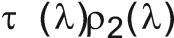 î() = 1() +	1	2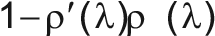 b) äëÿ òðîéíîãî îñòåêëåíèÿ:2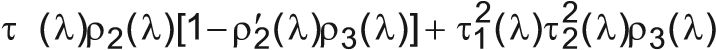 	î() = 1() +	1	.	(6)	1	2	2	3	2	1	3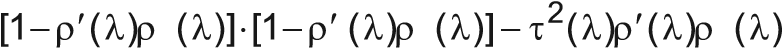 Äëÿ ðàñ÷åòà î() ïî ñïåêòðàëüíûì õàðàêòåðèñòèêàì îòäåëüíûõ ñëîåâ ìíîãîñëîéíîãî îñòåêëåíèÿ, ñîñòîÿùåãî áîëåå ÷åì èç òðåõ ñëîåâ, ñóùåñòâóþò ôîðìóëû, àíàëîãè÷íûå (5) è (6). Ïîñêîëüêó ýòè ôîðìóëû î÷åíü ñëîæíû, çäåñü îíè íå ïðèâîäÿòñÿ.Ðàñ÷åò î() äëÿ îñòåêëåíèÿ, ñîñòîÿùåãî èç ïÿòè ñëîåâ, ìîæåò áûòü ïðîâåäåí ñïîñîáîì, îïèñàííûì â 3.3.3.4.2 Êîýôôèöèåíòâíóòðåííåãî îòðàæåíèÿ ñâåòàÊîýôôèöèåíò âíóòðåííåãî îòðàæåíèÿ ñâåòà v, i îñòåêëåíèÿ îïðåäåëÿþò ïî ôîðìóëå780íì i( )D V ( ) 	v, i = 380780íìíì	,	(7)D V ( ) 380íìãäå i() — ñïåêòðàëüíûé êîýôôèöèåíò âíóòðåííåãî îòðàæåíèÿ îñòåêëåíèÿ; D, V(), è ñïîñîá ñóììèðîâàíèÿ — â ñîîòâåòñòâèè ñ 3.3.Ðàñ÷åò ñïåêòðàëüíîãî êîýôôèöèåíòà âíóòðåííåãî îòðàæåíèÿ i() ìíîãîñëîéíîãî îñòåêëåíèÿ ïðîâîäÿò ñ èñïîëüçîâàíèåì ìåòîäîâ, óêàçàííûõ â 3.3 äëÿ ðàñ÷åòà ñïåêòðàëüíîãî êîýôôèöèåíòà ïðîïóñêàíèÿ ().Äëÿ ðàñ÷åòà ñïåêòðàëüíîãî êîýôôèöèåíòà âíóòðåííåãî îòðàæåíèÿ i(), ÿâëÿþùåãîñÿ ôóíêöèåé ñïåêòðàëüíûõ õàðàêòåðèñòèê îòäåëüíûõ ñëîåâ îñòåêëåíèÿ, ïðèìåíÿþò ñëåäóþùèå ôîðìóëû:à) äëÿ äâîéíîãî îñòåêëåíèÿ	22	,	(8)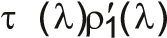 i() = 2() +	1	2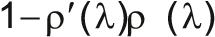 b) äëÿ òðîéíîãî îñòåêëåíèÿ	23	.	(9)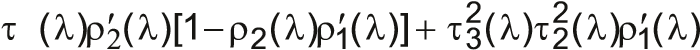 	i() =	3() +	3	2	2	1	2	3	1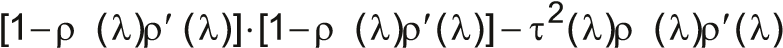 Äëÿ ðàñ÷åòà i () ïî ñïåêòðàëüíûì õàðàêòåðèñòèêàì îòäåëüíûõ ñëîåâ ìíîãîñëîéíîãî îñòåêëåíèÿ, ñîñòîÿùåãî áîëåå ÷åì èç òðåõ ñëîåâ, ñóùåñòâóþò ôîðìóëû, àíàëîãè÷íûå (8) è (9). Ïîñêîëüêó ýòè ôîðìóëû î÷åíü ñëîæíû, çäåñü îíè íå ïðèâîäÿòñÿ.Ðàñ÷åòi() äëÿîñòåêëåíèÿ,ñîñòîÿùåãî èç ïÿòè ñëîåâ,ìîæåòáûòü ïðîâåäåí ñïîñîáîì,îïèñàííûì â 3.3.3.5 Êîýôôèöèåíòîáùåãî ïðîïóñêàíèÿñîëíå÷íîé ýíåðãèè (ñîëíå÷íûé ôàêòîð)3.5.1 Îáùèå ïîëîæåíèÿÊîýôôèöèåíòîáùåãîïðîïóñêàíèÿñîëíå÷íîéýíåðãèègïðåäñòàâëÿåòñîáîéñóììóêîýôôèöèåíòà ïðÿìîãî ïðîïóñêàíèÿ ñîëíå÷íîé ýíåðãèè e è êîýôôèöèåíòà âòîðè÷íîé òåïëîïåðåäà÷è âíóòðü ïîìåùåíèÿ qi (ñì. 3.5.3 è 3.5.6), õàðàêòåðèçóþùåãî òåïëîïåðåäà÷ó çà ñ÷åò êîíâåêöèè è äëèííîâîëíîâîãî èíôðàêðàñíîãî èçëó÷åíèÿ ÷àñòè ñîëíå÷íîé ýíåðãèè, êîòîðàÿ áûëà ïîãëîùåíà îñòåêëåíèåì:	g = e + qi.	(10)3.5.2 Ðàçäåëåíèå ïîòîêà ñîëíå÷íîãî èçëó÷åíèÿÏîòîê ñîëíå÷íîãî èçëó÷åíèÿ, ïàäàþùèé íà åäèíèöó ïëîùàäè e, äåëèòñÿ íà òðè ÷àñòè (ñì. ðèñóíîê 1):ïðîøåäøàÿ ÷àñòü e e;îòðàæåííàÿ ÷àñòüe e;ïîãëîùåííàÿ ÷àñòü e e, ãäå e — êîýôôèöèåíò ïðÿìîãî ïðîïóñêàíèÿ ñîëíå÷íîé ýíåðãèè (ñì. 3.5.3);e — êîýôôèöèåíò ïðÿìîãî îòðàæåíèÿ ñîëíå÷íîé ýíåðãèè (ñì. 3.5.4); e — êîýôôèöèåíò ïðÿìîãî ïîãëîùåíèÿ ñîëíå÷íîé ýíåðãèè (ñì. 3.5.5).e = 0,38; qe = 0,17; e = 0,41; qi = 0,04 (ñëåäîâàòåëüíî, g = 0,45)1 — íàðóæíûé ëèñò; 2 — âòîðîé (âíóòðåííèé) ëèñò; 3 — ïàäàþùèé ïîòîê èçëó÷åíèÿÐèñóíîê 1 — Ðàçäåëåíèå ïîòîêà ñîëíå÷íîãî èçëó÷åíèÿ äëÿ äâîéíîãî îñòåêëåíèÿÓêàçàííûå òðè õàðàêòåðèñòèêè ñâÿçàíû ìåæäó ñîáîé ñîîòíîøåíèåì	e + e + e = 1.	(11)Ïîãëîùåííàÿ ÷àñòü e e çàòåì äåëèòñÿ íà äâå ÷àñòè: qi e è qe e, ïðåäñòàâëÿþùèå ñîáîé êîëè÷åñòâî ýíåðãèè, ïåðåäàííîå, ñîîòâåòñòâåííî, âíóòðü è íàðóæó:	e = qi + qe,	(12)ãäå qi — êîýôôèöèåíò âòîðè÷íîé òåïëîïåðåäà÷è âíóòðü ïîìåùåíèÿ; qe — êîýôôèöèåíò âòîðè÷íîé òåïëîïåðåäà÷è íàðóæó.3.5.3 Êîýôôèöèåíòïðÿìîãî ïðîïóñêàíèÿñîëíå÷íîé ýíåðãèèÊîýôôèöèåíò ïðÿìîãî ïðîïóñêàíèÿ ñîëíå÷íîé ýíåðãèè e îñòåêëåíèÿ îïðåäåëÿþò ïî ôîðìóëå2500íì	( )S	(13)	e = 3002500íìíì	,S300íìãäå S — îòíîñèòåëüíîå ñïåêòðàëüíîå ðàñïðåäåëåíèå ñîëíå÷íîãî èçëó÷åíèÿ;() — ñïåêòðàëüíûé êîýôôèöèåíò ïðîïóñêàíèÿ îñòåêëåíèÿ; è ñïîñîá ñóììèðîâàíèÿ — â ñîîòâåòñòâèè ñ 3.3, çà èñêëþ÷åíèåì òîãî, ÷òî äàííûå ñëåäóåò âûáèðàòü ïðè äëèíàõ âîëí, óêàçàííûõ â òàáëèöå 2.Îòíîñèòåëüíîå ñïåêòðàëüíîå ðàñïðåäåëåíèå S, èñïîëüçóåìîå äëÿ ðàñ÷åòà êîýôôèöèåíòà ïðÿìîãî ïðîïóñêàíèÿ ñîëíå÷íîé ýíåðãèè e, âûáðàíî èç îáùèõ äàííûõ ïî ñîëíå÷íîìó èçëó÷åíèþ. Ñîîòâåòñòâóþùèå çíà÷åíèÿ S ïðèâåäåíû â òàáëèöå 2. Òàáëèöà ñîñòàâëåíà òàê, ÷òî	S= 1.Ñïåêòðàëüíûé êîýôôèöèåíòïðîïóñêàíèÿ  ( )ìíîãîñëîéíîãî îñòåêëåíèÿðàññ÷èòûâàþòâ ñîîòâåòñòâèè ñ 3.3.Ï ð è ì å ÷ à í è å — Â îòëè÷èå îò ðåàëüíîé ñèòóàöèè äëÿ óïðîùåíèÿ âñåãäà èñõîäÿò èç ïðåäïîëîæåíèÿ, ÷òî ñîëíå÷íîå èçëó÷åíèå ïàäàåò íà ñòåêëî â âèäå ëó÷à è ïðàêòè÷åñêè íîðìàëüíî ê ïîâåðõíîñòè. Â ñëó÷àå íàêëîííîãî ïàäåíèÿèçëó÷åíèÿêîýôôèöèåíòûïðÿìîãîïðîïóñêàíèÿñîëíå÷íîéýíåðãèèèîáùåãîïðîïóñêàíèÿñîëíå÷íîéýíåðãèè áóäóò íåñêîëüêî ìåíüøå. Ñîëíöåçàùèòíûé ýôôåêò ñòàíîâèòñÿ çíà÷èòåëüíåå ïðè íàêëîííîì îñâåùåíèè.3.5.4 Êîýôôèöèåíòïðÿìîãî îòðàæåíèÿ ñîëíå÷íîé ýíåðãèèÊîýôôèöèåíò ïðÿìîãî îòðàæåíèÿ ñîëíå÷íîé ýíåðãèè e îñòåêëåíèÿ îïðåäåëÿþò ïî ôîðìóëå2500íì î( )S	e = 3002500íìíì	,	(14)S300íìãäå S — îòíîñèòåëüíîå ñïåêòðàëüíîå ðàñïðåäåëåíèå ñîëíå÷íîãî èçëó÷åíèÿ (ñì. 3.5.3);î() — ñïåêòðàëüíûé êîýôôèöèåíò íàðóæíîãî îòðàæåíèÿ îñòåêëåíèÿ; è ñïîñîá ñóììèðîâàíèÿ — â ñîîòâåòñòâèè ñ 3.3, çà èñêëþ÷åíèåì òîãî, ÷òî äàííûå ñëåäóåò âûáèðàòü ïðè äëèíàõ âîëí, óêàçàííûõ â òàáëèöå 2.Ñïåêòðàëüíûé êîýôôèöèåíò íàðóæíîãî îòðàæåíèÿî() ìíîãîñëîéíîãî îñòåêëåíèÿ ðàññ÷èòûâàþò â ñîîòâåòñòâèè ñ 3.4.1.3.5.5 Êîýôôèöèåíòïðÿìîãî ïîãëîùåíèÿ ñîëíå÷íîé ýíåðãèèÊîýôôèöèåíò ïðÿìîãî ïîãëîùåíèÿ ñîëíå÷íîé ýíåðãèè e ðàññ÷èòûâàþò ïî óðàâíåíèþ (11).3.5.6 Êîýôôèöèåíòâòîðè÷íîé òåïëîïåðåäà÷è âíóòðü ïîìåùåíèÿ3.5.6.1 Ãðàíè÷íûå óñëîâèÿÄëÿ ðàñ÷åòà êîýôôèöèåíòà âòîðè÷íîé òåïëîïåðåäà÷è âíóòðü ïîìåùåíèÿ qi íåîáõîäèìî çíàòü êîýôôèöèåíòû âíåøíåãî he è âíóòðåííåãî hi òåïëîîáìåíà. Ýòè âåëè÷èíû çàâèñÿò â îñíîâíîì îò ðàñïîëîæåíèÿ îñòåêëåíèÿ, ñêîðîñòè âåòðà, íàðóæíîé è âíóòðåííåé òåìïåðàòóðû è òåìïåðàòóðû äâóõ âíåøíèõ ïîâåðõíîñòåé îñòåêëåíèÿ.Ïîñêîëüêó öåëüþ íàñòîÿùåãî ñòàíäàðòà ÿâëÿåòñÿ ïðåäîñòàâëåíèå áàçîâîé èíôîðìàöèè î õàðàêòåðèñòèêàõ îñòåêëåíèÿ, äëÿ óïðîùåíèÿ ïðèíÿòû ñëåäóþùèå ñòàíäàðòíûå óñëîâèÿ:ïîëîæåíèå îñòåêëåíèÿ: âåðòèêàëüíîå;íàðóæíàÿ ïîâåðõíîñòü: ñêîðîñòü âåòðà ïðèìåðíî 4 ì/ñ, îòêîððåêòèðîâàííûé êîýôôèöèåíò ýìèññèè 0,837;âíóòðåííÿÿ ïîâåðõíîñòü: åñòåñòâåííàÿ êîíâåêöèÿ, íîðìàëüíàÿ èçëó÷àòåëüíàÿ ñïîñîáíîñòü; - âîçäóøíûå ïðîìåæóòêè íå âåíòèëèðóþòñÿ.Äëÿ ýòèõ ñòàíäàðòíûõ óñðåäíåííûõ óñëîâèé ïîëó÷åíû ñëåäóþùèå ñòàíäàðòíûå çíà÷åíèÿ he è hi: he = 23 Âò/(ì2  K);	hi = 36,	 44,  i 	Âò/(ì2  K),		0837,	ãäå  i — îòêîððåêòèðîâàííûé	êîýôôèöèåíò	ýìèññèè	âíóòðåííåé	ïîâåðõíîñòè	(äëÿ	íàòðèé-êàëüöèé-ñèëèêàòíîãî ñòåêëà  i = 0,837 è hi = 8 Âò/(ì2  K)).Îòêîððåêòèðîâàííûé êîýôôèöèåíò ýìèññèè îïðåäåëÿþò ïî ÃÎÑÒ Ð 54168.Åñëè â ñîîòâåòñòâèè ñ îñîáûìè òðåáîâàíèÿìè ïðèìåíÿþò äðóãèå ãðàíè÷íûå óñëîâèÿ, îíè äîëæíû áûòü óêàçàíû â ïðîòîêîëå èñïûòàíèé.Çíà÷åíèÿ  i ìåíåå 0,837 (îáóñëîâëåííûå íàëè÷èåì íà ïîâåðõíîñòè ñòåêëà ïîêðûòèÿ ñ áîëåå âûñîêèì êîýôôèöèåíòîì îòðàæåíèÿ â äàëüíåé èíôðàêðàñíîé îáëàñòè) ïðèíèìàþò â ðàñ÷åò òîëüêî ïðè óñëîâèè îòñóòñòâèÿ êîíäåíñàöèè íà ïîâåðõíîñòè ñ ïîêðûòèåì.3.5.6.2 Îäèíàðíîå îñòåêëåíèåÊîýôôèöèåíò âòîðè÷íîé òåïëîïåðåäà÷è âíóòðü ïîìåùåíèÿ qi îäèíàðíîãî îñòåêëåíèÿ îïðåäåëÿþò ïî ôîðìóëå	qi = e hehi hi ,	(15)ãäå å — êîýôôèöèåíò ïðÿìîãî ïîãëîùåíèÿ ñîëíå÷íîé ýíåðãèè ïî 3.5.2; he è hi — êîýôôèöèåíòû âíåøíåãî è âíóòðåííåãî òåïëîîáìåíà ïî 3.5.6.1.3.5.6.3 Äâîéíîå îñòåêëåíèåÊîýôôèöèåíò âòîðè÷íîé òåïëîïåðåäà÷è âíóòðü ïîìåùåíèÿ qi äâîéíîãî îñòåêëåíèÿ îïðåäåëÿþò ïî ôîðìóëå	qi e11hee12 1	e2 		,	(16)=	hi	he 	ãäå e1 — êîýôôèöèåíò ïðÿìîãî ïîãëîùåíèÿ ñîëíå÷íîé ýíåðãèè íàðóæíîãî (ïåðâîãî) ëèñòà â äâîéíîì îñòåêëåíèè;e2 — êîýôôèöèåíò ïðÿìîãî ïîãëîùåíèÿ ñîëíå÷íîé ýíåðãèè âòîðîãî ëèñòà â äâîéíîì îñòåêëåíèè; — òåðìè÷åñêîåïðîïóñêàíèåìåæäóíàðóæíîéèâíóòðåííåéïîâåðõíîñòÿìèäâîéíîãîîñòåêëåíèÿ(ñì. ðèñóíîê 2), Âò/(ì2  Ê); he, hi — êîýôôèöèåíòû âíåøíåãî è âíóòðåííåãî òåïëîîáìåíà ïî 3.5.6.1.1 — ëèñò 1; 2 — ëèñò 2; 3 — íàðóæíîå ïðîñòðàíñòâî; 4 — âíóòðåííåå ïðîñòðàíñòâîÐèñóíîê 2 — Òåðìè÷åñêîå ïðîïóñêàíèå Êîýôôèöèåíòû å1 è å2 îïðåäåëÿþò ïî ôîðìóëàì	2500íì	   ( )	( )	( )	   1( ) 	 S		= 300íì	1	2		,	(17)	300íì 1	2 	å2 =	2500íì	,S300íìãäå 1(), 2(),1(),1(),2() — ïî 3.3;1() — ñïåêòðàëüíûé êîýôôèöèåíò ïðÿìîãî ïîãëîùåíèÿ íàðóæíîãî ëèñòà, èçìåðåííûé â íàïðàâëåíèè ïàäàþùåãî èçëó÷åíèÿ, îïðåäåëÿåìûé ïî ôîðìóëå	1() = 1 – 1() –  1(),	(19)1() — ñïåêòðàëüíûéêîýôôèöèåíòïðÿìîãîïîãëîùåíèÿíàðóæíîãîëèñòà,èçìåðåííûéâíàïðàâëåíèè,ïðîòèâîïîëîæíîì ïàäàþùåìó èçëó÷åíèþ, îïðåäåëÿåìûé ïî ôîðìóëå	1() = 1 – 1() – 1(),	(20)2() — ñïåêòðàëüíûé êîýôôèöèåíò ïðÿìîãî ïîãëîùåíèÿ âòîðîãî ëèñòà, èçìåðåííûé â íàïðàâëåíèè ïàäàþùåãî èçëó÷åíèÿ, îïðåäåëÿåìûé ïî ôîðìóëå	2() = 1 – 2() – 2(),	(21) è ñïîñîá ñóììèðîâàíèÿ — â ñîîòâåòñòâèè ñ 3.3, çà èñêëþ÷åíèåì òîãî, ÷òî äàííûå ñëåäóåò âûáèðàòü ïðè äëèíàõ âîëí, óêàçàííûõ â òàáëèöå 2.Òåðìè÷åñêîå ïðîïóñêàíèå  îïðåäåëÿþò ïðè ðàçíîñòè òåìïåðàòóð ïîïåðåê îáðàçöà Ò = 15 °C è ñðåäíåé òåìïåðàòóðå îáðàçöà 10 °C ðàñ÷åòíûì ìåòîäîì ïî ÃÎÑÒ Ð 54166 èëè ìåòîäîì èçìåðåíèÿ òåïëîâîãî ïîòîêà ïî ÃÎÑÒ Ð 54165. Ðåêîìåíäóåòñÿ ïðèìåíÿòü ðàñ÷åòíûé ìåòîä.Åñëè â ñîîòâåòñòâèè ñ îñîáûìè òðåáîâàíèÿìè äëÿ îïðåäåëåíèÿ òåðìè÷åñêîãî ïðîïóñêàíèÿ  óñòàíàâëèâàþò äðóãóþ ðàçíîñòü òåìïåðàòóð ïîïåðåê îáðàçöà Ò è/èëè äðóãóþ ñðåäíþþ òåìïåðàòóðó îáðàçöà, ýòî äîëæíî áûòü óêàçàíî â ïðîòîêîëå èñïûòàíèé (ñì. ðàçäåë 4).3.5.6.4 Ìíîãîñëîéíîå îñòåêëåíèå ñ êîëè÷åñòâîì ñëîåâ n > 2Êîýôôèöèåíò âòîðè÷íîé òåïëîïåðåäà÷è âíóòðü ïîìåùåíèÿ qi ìíîãîñëîéíîãî îñòåêëåíèÿ, ñîñòîÿùåãî áîëåå ÷åì èç äâóõ ñëîåâ, îïðåäåëÿþò ïî ôîðìóëå	e1 e2 e3 en e2 e3 en e3 en  en	(22)qi =,	hi	he 12 23	(n1)nãäå å1 — êîýôôèöèåíò ïðÿìîãî ïîãëîùåíèÿ ñîëíå÷íîé ýíåðãèè íàðóæíîãî (ïåðâîãî) ëèñòà n-ñëîéíîãî îñòåêëåíèÿ;å2 — êîýôôèöèåíò ïðÿìîãî ïîãëîùåíèÿ ñîëíå÷íîé ýíåðãèè âòîðîãî ëèñòà n-ñëîéíîãî îñòåêëåíèÿ;ån — êîýôôèöèåíò ïðÿìîãî ïîãëîùåíèÿ ñîëíå÷íîé ýíåðãèè n-ãî (âíóòðåííåãî) ëèñòà n-ñëîéíîãî îñòåêëåíèÿ;he, hi — êîýôôèöèåíòû âíåøíåãî è âíóòðåííåãî òåïëîîáìåíà ïî 3.5.6.1;12 — òåðìè÷åñêîåïðîïóñêàíèåìåæäóíàðóæíîéïîâåðõíîñòüþíàðóæíîãî(ïåðâîãî)ëèñòàèöåíòðîì âòîðîãî ëèñòà (ñì. ðèñóíîê 3);23 — òåðìè÷åñêîå ïðîïóñêàíèå ìåæäó öåíòðîì âòîðîãî ëèñòà è öåíòðîìòðåòüåãîëèñòà(ñì.ðèñóíîê 3);(n – 1)n — òåðìè÷åñêîå ïðîïóñêàíèå ìåæäó öåíòðîì (n – 1)-ãî ëèñòà è âíóòðåííåé ïîâåðõíîñòüþ n-ãî (âíóòðåííåãî) ëèñòà (ñì. ðèñóíîê 3).Ï ð è ì å ÷ à í è å — Äëÿ òðîéíîãî îñòåêëåíèÿ ëèñò 3 ñîîòâåòñòâóåò ëèñòó n.1 — ëèñò 1; 2 — ëèñò 2; 3 — ëèñò 3; 4 — ëèñò (n – 1); 5 — ëèñò n; 6 — âíåøíåå ïðîñòðàíñòâî; 7 — âíóòðåííåå ïðîñòðàíñòâîÐèñóíîê 3 — Òåðìè÷åñêîå ïðîïóñêàíèå 12, 23, …, (n–1)nÒåðìè÷åñêîå ïðîïóñêàíèå 12, 23, …, (n – 1)n îïðåäåëÿþò ïîâòîðåíèåì ïðîöåäóðû ðàñ÷åòà ïî ÃÎÑÒ Ð 54166.Ðàñ÷åòêîýôôèöèåíòîâïðÿìîãîïîãëîùåíèÿñîëíå÷íîéýíåðãèèå1,å2,…,ån ïðîâîäÿòñ èñïîëüçîâàíèåì ìåòîäîâ, óêàçàííûõ â 3.5.6.3.Ðàñ÷åò êîýôôèöèåíòîâ ïðÿìîãî ïîãëîùåíèÿ ñîëíå÷íîé ýíåðãèè îñòåêëåíèÿ, ñîñòîÿùåãî èç n êîìïîíåíòîâ, âêëþ÷àåò (n – 1) ýòàïîâ.à) Ïåðâûé ýòàïÎïðåäåëÿþò ñïåêòðàëüíûå õàðàêòåðèñòèêè ýëåìåíòà îñòåêëåíèÿ, ñîñòîÿùåãî èç (n – 1) ñëîåâ: 2, 3, …, n, — â ñîîòâåòñòâèè ñ 3.3 è 3.4.1. Çàòåì ýòîò ýëåìåíò êîìáèíèðóþò ñ ïåðâûì (íàðóæíûì) ëèñòîì êàê äâîéíîå îñòåêëåíèå. Îïðåäåëÿþò å1 ïî (17).b) Âòîðîé ýòàïÎïðåäåëÿþòñïåêòðàëüíûåõàðàêòåðèñòèêèýëåìåíòàîñòåêëåíèÿ,ñîñòîÿùåãîèç(n–2)ñëîåâ:3,…, n, — è ñïåêòðàëüíûå õàðàêòåðèñòèêè äâîéíîãî îñòåêëåíèÿ, ñîñòîÿùåãî èç ëèñòîâ 1 è 2. Çàòåì ýòè ýëåìåíòû êîìáèíèðóþò êàê äâîéíîå îñòåêëåíèå, äëÿ êîòîðîãî îïðåäåëÿþò ñóììó å1 + å2 ïî (17) è, çíàÿ çíà÷åíèåå1 èçïåðâîãîýòàïà,ïîëó÷àþòå2.Òàêóþïðîöåäóðóïîâòîðÿþòäîïîñëåäíåãî(n–1)-ãîýòàïà. c) (n – 1)-é ýòàïÎïðåäåëÿþò ñïåêòðàëüíûå õàðàêòåðèñòèêè ýëåìåíòà îñòåêëåíèÿ, ñîñòîÿùåãî èç (n – 1) ñëîåâ: 1, 2, …, (n – 1). Çàòåì ýòîò ýëåìåíò êîìáèíèðóþò ñ n-ì (âíóòðåííèì) ëèñòîì êàê äâîéíîå îñòåêëåíèå. Ñóììóe1, e2, …,.e(n – 1) îïðåäåëÿþò ïî (17) è, çíàÿ èç ïðåäûäóùèõ ýòàïîâ çíà÷åíèÿ e1, e2, …, e(n – 2), îïðåäåëÿþò e(n – 1). Îïðåäåëÿþò en ïî (18).Êîýôôèöèåíòû ïîãëîùåíèÿ ñîëíå÷íîé ýíåðãèè å1, å2 è å3, ÿâëÿþùèåñÿ ôóíêöèÿìè ñïåêòðàëüíûõ õàðàêòåðèñòèê îòäåëüíûõ ñëîåâ òðîéíîãî îñòåêëåíèÿ, îïðåäåëÿþò ïî ôîðìóëàì:	  ( )    1( ) 1( ) 2( )[      2( ) 3( )]	1( ) 2( )	( )	( ) S 		=,	(23)2500íì    1( )	2( )[        2( ) 3( )]	1( )	( )	( )	( ) S  		= 300íì 	,	(24)2500íì 	   		 1( )   2 ( ) 3( ) 2   1( )  3( ) S	(25) 300íì 	å3 =	[1	1( ) 2( )] [1 25002( )íì	3( )]	2( )	,S300íìãäå 1(), 2(), 3(),1(), 1(),2(), 2(),3() — ïî 3.3;1(),  1(), 2() — ïî 3.5.6.3; 2() — ñïåêòðàëüíûé êîýôôèöèåíò ïðÿìîãî ïîãëîùåíèÿ âòîðîãî ëèñòà, èçìåðåííûé â íàïðàâëåíèè, ïðîòèâîïîëîæíîì ïàäàþùåìó èçëó÷åíèþ, îïðåäåëÿåìûé ïî ôîðìóëå	 2() = 1 – 2()–  2();	(26)3() — ñïåêòðàëüíûé êîýôôèöèåíò ïðÿìîãî ïîãëîùåíèÿ òðåòüåãî ëèñòà, èçìåðåííûé â íàïðàâëåíèè ïàäàþùåãî èçëó÷åíèÿ, îïðåäåëÿåìûé ïî ôîðìóëå	3() = 1 – 3()– 3();	(27)è ñïîñîá ñóììèðîâàíèÿ — â ñîîòâåòñòâèè ñ 3.3, çà èñêëþ÷åíèåì òîãî, ÷òî äàííûå ñëåäóåò âûáèðàòü ïðè äëèíàõ âîëí, óêàçàííûõ â òàáëèöå 2.Ôîðìóëû äëÿ ðàñ÷åòà êîýôôèöèåíòîâ ïðÿìîãî ïîãëîùåíèÿ ñîëíå÷íîé ýíåðãèè å1, å2, …, ån, ÿâëÿþùèõñÿ ôóíêöèÿìè îòäåëüíûõ ñëîåâ îñòåêëåíèÿ, ñîñòîÿùåãî áîëåå ÷åì èç òðåõ ñëîåâ, î÷åíü ñëîæíû è ïîýòîìó çäåñü íå ïðèâîäÿòñÿ.3.5.7 Îáùåå ïðîïóñêàíèå ñîëíå÷íîé ýíåðãèèÎáùåå êîëè÷åñòâî ñîëíå÷íîé ýíåðãèè, ïðîøåäøåå â ïîìåùåíèå ÷åðåç åäèíèöó ïëîùàäè îñòåêëåíèÿ ei, îïðåäåëÿþò ïî ôîðìóëå	ei = eg,	(28)ãäå e — ïîòîê ñîëíå÷íîãî èçëó÷åíèÿ, ïàäàþùèé íà åäèíèöó ïëîùàäè; g — êîýôôèöèåíò îáùåãî ïðîïóñêàíèÿ ñîëíå÷íîé ýíåðãèè îñòåêëåíèÿ.Çíà÷åíèÿ e óêàçàíû â ñîîòâåòñòâóþùèõ òàáëèöàõ ìåòåîðîëîãè÷åñêîé ëèòåðàòóðû.3.5.8 Äîïîëíèòåëüíàÿ òåïëîïåðåäà÷àÅñëèòåìïåðàòóðàâïîìåùåíèèÒi îòëè÷àåòñÿîòíàðóæíîéòåìïåðàòóðûTo,òîïîìèìî ei ïðîèñõîäèò äîïîëíèòåëüíàÿ ïåðåäà÷à òåïëà. Ýòîò äîïîëíèòåëüíûé òåïëîâîé ïîòîê qz îïðåäåëÿþò ïî ôîðìóëå	qz = U(To – Ti),	(29)ãäå U — êîýôôèöèåíò òåïëîïåðåäà÷è îñòåêëåíèÿ, îïðåäåëÿåìûé ïî ÃÎÑÒ Ð 54166 èëè ÃÎÑÒ Ð 54165.3.6 ÊîýôôèöèåíòÓÔ-ïðîïóñêàíèÿÊîýôôèöèåíò ÓÔ-ïðîïóñêàíèÿ îñòåêëåíèÿ ïðåäñòàâëÿåò ñîáîé äîëþ ïðîøåäøåãî ÷åðåç îñòåêëåíèå ñîëíå÷íîãî èçëó÷åíèÿ â äèàïàçîíå äëèí âîëí îò 300 äî 380 íì (äèàïàçîí ÓÔ-Â îò 300 äî 315 íì, äèàïàçîí ÓÔ-À îò 315 äî 380 íì). Îòíîñèòåëüíîå ñïåêòðàëüíîå ðàñïðåäåëåíèå S, èñïîëüçóåìîå äëÿ ðàñ÷åòà êîýôôèöèåíòà ÓÔ-ïðîïóñêàíèÿ, âûáðàíî èç îáùèõ äàííûõ ïî ñîëíå÷íîìó èçëó÷åíèþ, ÷òî ñîîòâåòñòâóåò äàííûì, èñïîëüçóåìûì äëÿ ðàñ÷åòà êîýôôèöèåíòà ïðÿìîãî ïðîïóñêàíèÿ ñîëíå÷íîé ýíåðãèè (ñì. 3.5.3). Â òàáëèöå 3 ïðèâåäåíû çíà÷åíèÿ S äëÿ èíòåðâàëà äëèí âîëí 5 íì â ÓÔ-äèàïàçîíå. Òàáëèöà ñîñòàâëåíà òàê, ÷òî	S= 1 äëÿ âñåãî ÓÔ-äèàïàçîíà.Êîýôôèöèåíò ÓÔ-ïðîïóñêàíèÿ UV îïðåäåëÿþò ïî ôîðìóëå380íì( )S	UV = 300380íìíì	,	(30)S300íìãäå S — îòíîñèòåëüíîå ñïåêòðàëüíîå ðàñïðåäåëåíèå ÓÔ-èçëó÷åíèÿ;() — ñïåêòðàëüíûé êîýôôèöèåíò ïðîïóñêàíèÿ îñòåêëåíèÿ (ñì. 3.3);è ñïîñîá ñóììèðîâàíèÿ — â ñîîòâåòñòâèè ñ 3.3, çà èñêëþ÷åíèåì òîãî, ÷òî äàííûå ñëåäóåò âûáèðàòü ïðè äëèíàõ âîëí, óêàçàííûõ â òàáëèöå 3.Òàêîå óñðåäíåíèå ðàñïðîñòðàíÿåòñÿíà âåñü îïðåäåëÿåìûéÓÔ-äèàïàçîíñîëíå÷íîãî ñïåêòðà.Ýòî ìîæåò íå ñîîòíîñèòüñÿ ñ âðåäíûì âîçäåéñòâèåì ñîëíå÷íîãî èçëó÷åíèÿ íà ìàòåðèàëû è êîæó.3.7 ÊîýôôèöèåíòÌÊÎ âðåäíîãî âîçäåéñòâèÿÊîýôôèöèåíò ÌÊÎ âðåäíîãî âîçäåéñòâèÿ df (ñì. [6]) îïðåäåëÿþò ïî ôîðìóëàì:600íì ( )C S ãäå S — îòíîñèòåëüíîå ñïåêòðàëüíîå ðàñïðåäåëåíèå ñîëíå÷íîãî èçëó÷åíèÿ;() — ñïåêòðàëüíûé êîýôôèöèåíò ïðîïóñêàíèÿ îñòåêëåíèÿ (ñì. 3.3); èñïîñîáñóììèðîâàíèÿ — âñîîòâåòñòâèèñ3.3,çàèñêëþ÷åíèåìòîãî,÷òîäàííûåñëåäóåòâûáèðàòü ïðè äëèíàõ âîëí, óêàçàííûõ â òàáëèöå 4.Â òàáëèöå 4 ïðèâåäåíû çíà÷åíèÿ ÑS. Òàáëèöà ñîñòàâëåíà òàê, ÷òî	C S = 1 äëÿ äèàïàçîíà äëèí âîëí îò 300 äî 600 íì.Òàêîå óñðåäíåíèå ðàñïðîñòðàíÿåòñÿ íà ÓÔ-äèàïàçîí è ÷àñòü âèäèìîãî äèàïàçîíà ñîëíå÷íîãî ñïåêòðà, êîòîðûå ìîãóò îêàçûâàòü âðåäíîå âîçäåéñòâèå íà ìàòåðèàëû.3.8 Êîýôôèöèåíòâðåäíîãî âîçäåéñòâèÿíà êîæóÊîýôôèöèåíò âðåäíîãî âîçäåéñòâèÿ íà êîæó Fsd (ñì. [7]) îïðåäåëÿþò ïî ôîðìóëå400íì( )E S 	300íì	(33)	Fsd =	400íì	,E S 300íìãäå S — îòíîñèòåëüíîå ñïåêòðàëüíîå ðàñïðåäåëåíèå ñîëíå÷íîãî èçëó÷åíèÿ;E — ñïåêòð ýðèòåìíîãî äåéñòâèÿ ïî ÌÊÎ;() — ñïåêòðàëüíûé êîýôôèöèåíò ïðîïóñêàíèÿ îñòåêëåíèÿ (ñì.3.3); è ñïîñîá ñóììèðîâàíèÿ — â ñîîòâåòñòâèè ñ 3.3, çà èñêëþ÷åíèåì òîãî, ÷òî äàííûå ñëåäóåò âûáèðàòü ïðè äëèíàõ âîëí, óêàçàííûõ â òàáëèöå 5.Âòàáëèöå5ïðèâåäåíûçíà÷åíèÿ E S .Òàáëèöàñîñòàâëåíàòàê,÷òî	E S = 1äëÿäèàïàçîíà äëèí âîëí îò 300 äî 400 íì.Òàêîå óñðåäíåíèå ðàñïðîñòðàíÿåòñÿ íà ÓÔ-äèàïàçîí è ÷àñòü âèäèìîãî äèàïàçîíà ñîëíå÷íîãî ñïåêòðà, êîòîðûå ìîãóò îêàçûâàòü âðåäíîå âîçäåéñòâèå íà êîæó.3.9 Öâåòîïåðåäà÷àÖâåòîïåðåäà÷ó ïðîøåäøåãî ÷åðåç îñòåêëåíèå ñâåòà õàðàêòåðèçóþò îáùèì èíäåêñîì öâåòîïåðåäà÷è Ra. Ra ðàññ÷èòûâàþò ïî ìåòîäó îïðåäåëåíèÿ öâåòà, óòâåðæäåííîìó Ìåæäóíàðîäíîé êîìèññèåé ïî îñâåùåíèþ (ÌÊÎ) â êà÷åñòâå ðåêîìåíäóåìîãî ìåòîäà îïðåäåëåíèÿ öâåòîïåðåäà÷è èñòî÷íèêîâ ñâåòà, êîòîðûé òàêæå ìîæíî èñïîëüçîâàòü äëÿ îïðåäåëåíèÿ èçìåíåíèé äíåâíîãî ñâåòà.Äëÿ îïðåäåëåíèÿ îáùåãî èíäåêñà öâåòîïåðåäà÷è îñòåêëåíèÿ ïðè ïðîïóñêàíèè ñâåòà Ra èñïîëüçóþòñòàíäàðòíûéèñòî÷íèê ñâåòà D65 èîòíîñèòåëüíîå ñïåêòðàëüíîå ðàñïðåäåëåíèå D(),ñîîòâåòñòâóþ-ùåå èñòî÷íèêó ñâåòà, ïðè êîòîðîì îïðåäåëÿþò îáùèé èíäåêñ öâåòîïåðåäà÷è Ra, ãäåD — ñïåêòðàëüíîå ðàñïðåäåëåíèå ìîùíîñòè D65;() — ñïåêòðàëüíûé êîýôôèöèåíò ïðîïóñêàíèÿ îñòåêëåíèÿ (ñì. 3.3).Ïîñëå çíà÷åíèÿ Ra â ñêîáêàõ ñëåäóåò óêàçûâàòü îáîçíà÷åíèå èñòî÷íèêà ñâåòà D65, íàïðèìåð,Ra = 90 (D65).Ìàêñèìàëüíî âîçìîæíîå çíà÷åíèå Ra ðàâíî 100. Ýòî çíà÷åíèå ìîæåò áûòü äîñòèãíóòî, åñëè ñïåêòðàëüíûé êîýôôèöèåíò ïðîïóñêàíèÿ îñòåêëåíèÿ ïîñòîÿíåí âî âñåì âèäèìîì äèàïàçîíå. Â îñâåòèòåëüíîé òåõíèêå çíà÷åíèÿ îáùåãî èíäåêñà öâåòîïåðåäà÷è Ra > 90 õàðàêòåðèçóþò î÷åíü õîðîøóþ, à Ra > 80 — õîðîøóþ ïåðåäà÷ó öâåòà.4 Êîíòðîëüíûåçíà÷åíèÿÕàðàêòåðèñòèêè ïî íàñòîÿùåìó ñòàíäàðòó ñëåäóåò îïðåäåëÿòü â ñîîòâåòñòâèè ñ 3.5.6.1, ãäå ïðåäñòàâëåíû ÷åòêî îïðåäåëåííûå óñðåäíåííûå ãðàíè÷íûå óñëîâèÿ. Òàêèì îáðàçîì ïîëó÷àþò áàçîâóþ èíôîðìàöèþ î õàðàêòåðèñòèêàõ îñòåêëåíèÿ è âîçìîæíîñòü ñðàâíåíèÿ ðàçëè÷íûõ âèäîâ ïðîäóêöèè.Â íåêîòîðûõ ñëó÷àÿõ ïðè ñïåöèàëüíûõ òðåáîâàíèÿõ ê ïðîäóêöèè õàðàêòåðèñòèêè ïî íàñòîÿùåìó ñòàíäàðòó ìîãóò áûòü îïðåäåëåíû ïðè äðóãèõ ãðàíè÷íûõ óñëîâèÿõ:ñòàíäàðòíûå çíà÷åíèÿ êîýôôèöèåíòîâ âíåøíåãî è âíóòðåííåãî òåïëîîáìåíà (ñì. 3.5.6.1) ìîãóò áûòü çàìåíåíû äðóãèìè çíà÷åíèÿìè;äëÿ îïðåäåëåíèÿ òåðìè÷åñêîãî ïðîïóñêàíèÿ (ñì. 3.5.6.3 è 3.5.6.4) ñòàíäàðòíûå çíà÷åíèÿ (ò. å.ñðåäíÿÿ òåìïåðàòóðà îáðàçöà 10 °C è ðàçíîñòü òåìïåðàòóð ïîïåðåê îáðàçöà Ò = 15 °C) ìîãóò áûòü çàìåíåíû äðóãèìè çíà÷åíèÿìè.Åñëè ñòàíäàðòíûå óñëîâèÿ, ïðèâåäåííûå â 3.5.6.1, èçìåíåíû, êàê óêàçàíî âûøå, â ïðîòîêîëå èñïûòàíèé ýòî íåîáõîäèìî îòìåòèòü è óêàçàòü, êàê èìåííî.5 ÏðîòîêîëèñïûòàíèéÏðîòîêîë èñïûòàíèé äîëæåí ñîäåðæàòü ñëåäóþùóþ èíôîðìàöèþ:çíà÷åíèÿ îïðåäåëÿåìûõ õàðàêòåðèñòèê;êîëè÷åñòâî è òîëùèíó ëèñòîâ ñòåêëà â îñòåêëåíèè;òèï è ïîëîæåíèå ëèñòîâ (äëÿ ìíîãîñëîéíîãî îñòåêëåíèÿ), îáîçíà÷åííûõ êàê íàðóæíûé ëèñò, âòîðîé ëèñò è ò. ä.;ïîçèöèþ ïîêðûòèÿ (ïîêðûòèé) (äëÿ ñòåêëà ñ ïîêðûòèåì), ñ îáîçíà÷åíèåì ïîâåðõíîñòåé ëèñòîâ 1, 2, 3 è ò. ä., íà÷èíàÿ îò íàðóæíîé ïîâåðõíîñòè íàðóæíîãî ëèñòà;òèïîáîðóäîâàíèÿ,ïðèìåíÿåìîãîäëÿîïòè÷åñêèõèçìåðåíèé(ñóêàçàíèåì,åñëèèñïîëüçîâàëèñü, ïðèñòàâêè äëÿ èçìåðåíèÿ êîýôôèöèåíòîâ îòðàæåíèÿ èëè èíòåãðèðóþùåé ñôåðû è ýòàëîíîâ äëÿ èçìåðåíèé â îòðàæåíèè);ãðàíè÷íûå óñëîâèÿ, åñëè îíè îòëè÷àþòñÿ îò ñòàíäàðòíûõ çíà÷åíèé (ñì. ðàçäåë 4).Îáùèé èíäåêñ öâåòîïåðåäà÷è Ra äîëæåí áûòü âûðàæåí äâóìÿ çíà÷àùèìè öèôðàìè, îñòàëüíûå õàðàêòåðèñòèêè — ÷èñëàìè ñ äâóìÿ çíàêàìè ïîñëå çàïÿòîé.Ò à á ë è ö à 1 — Íîðìàëèçîâàííîå îòíîñèòåëüíîå ñïåêòðàëüíîå ðàñïðåäåëåíèå DV()Ò à á ë è ö à 2 — Íîðìàëèçîâàííîå îòíîñèòåëüíîå ñïåêòðàëüíîå ðàñïðåäåëåíèå îáùåãî ñîëíå÷íîãî èçëó÷åíèÿÒ à á ë è ö à 3 — Íîðìàëèçîâàííîå îòíîñèòåëüíîå ñïåêòðàëüíîå ðàñïðåäåëåíèå ÓÔ-÷àñòè îáùåãî ñïåêòðà ñîëíå÷íîãî èçëó÷åíèÿÒ à á ë è ö à 4 — Êîýôôèöèåíòû íîðìàëèçîâàííîãî îòíîñèòåëüíîãî ñïåêòðàëüíîãî ðàñïðåäåëåíèÿ äëÿ ðàñ÷åòà êîýôôèöèåíòà ÌÊÎ âðåäíîãî âîçäåéñòâèÿÒ à á ë è ö à 5 — Êîýôôèöèåíòû íîðìàëèçîâàííîãî îòíîñèòåëüíîãî ñïåêòðàëüíîãî ðàñïðåäåëåíèÿ äëÿ ðàñ÷åòà êîýôôèöèåíòà âðåäíîãî âîçäåéñòâèÿ íà êîæóÏðèëîæåíèå À(îáÿçàòåëüíîå)Ìåòîäû ðàñ÷åòàÀ.1 Ìåòîäû ðàñ÷åòà ñïåêòðàëüíûõ êîýôôèöèåíòîâ ïðîïóñêàíèÿ è îòðàæåíèÿ ïëàñòèíû ñòåêëà áåç ïîêðûòèÿòîëùèíîéyïîèçìåðåííîìóñïåêòðàëüíîìóêîýôôèöèåíòóïðîïóñêàíèÿïëàñòèíûñòåêëàòîëùèíîé xÅñëè èçâåñòíû ñïåêòðàëüíûé êîýôôèöèåíò ïðîïóñêàíèÿ x() ïëàñòèíû ñòåêëà òîëùèíîé x è êîýôôèöèåíò ïðåëîìëåíèÿýòîãîñòåêëà ()(äëÿíàòðèé-êàëüöèé-ñèëèêàòíîãîñòåêëàñì.[8]),òîñïåêòðàëüíûéêîýôôèöèåíòïðîïóñêàíèÿ äëÿ òîëùèíû y îïðåäåëÿþò ïî ôîðìóëå	y () = [    s( )]2 i y, ( ),	(À.1)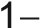 	s	i y,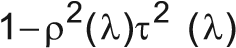 	s	$ ( )   1'&#i, y() — êîýôôèöèåíò âíóòðåííåãî ïðîïóñêàíèÿ ïëàñòèíû ñòåêëà òîëùèíîé ó, îïðåäåëÿåìûé ïî ôîðìóëåy	i, y () = [i, x ()] x ,	(A.3)ãäå i, x() — êîýôôèöèåíò âíóòðåííåãî ïðîïóñêàíèÿ ïëàñòèíû ñòåêëà òîëùèíîé x, îïðåäåëÿåìûé ïî èçìåðåííîìóñïåêòðàëüíîìó êîýôôèöèåíòó ïðîïóñêàíèÿ ýòîé ïëàñòèíû ïî ôîðìóëå1	i, x () = .	(A.4)	s	x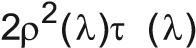 Ïîäîáíûì îáðàçîì ðàññ÷èòûâàþò ñïåêòðàëüíûé êîýôôèöèåíò îòðàæåíèÿ äëÿ òîëùèíû y ïî ôîðìóëå	y () = s () 1  [    s( )]2 2i y, ( ).	(A.5)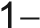 		s	i y,	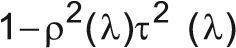 ÏðèìåðÏëàñòèíàçåëåíîãîñòåêëàòîëùèíîé3,0ììñîãëàñíîèçìåðåíèÿìèìååòïðè550íìñïåêòðàëüíûé êîýôôèöèåíò ïðîïóñêàíèÿ 0,83 è êîýôôèöèåíò ïðåëîìëåíèÿ 1,525. Òðåáóåòñÿ ðàññ÷èòàòü êîýôôèöèåíò ïðîïóñêàíèÿ òàêîãî æå ñòåêëà òîëùèíîé 5 ìì. Ðåøåíèå x = 3,00;x = 0,83;  = 1,525; ó = 5,00;ïî (À.2) îïðåäåëÿþòs = 0,0432; ïî (À.4) îïðåäåëÿþòi, x = 0,9053; ïî (À.3) îïðåäåëÿþòi, y = 0,8472; ïî (À.1) îïðåäåëÿþòy = 0,7766, îêðóãëÿþò äî 0,78; ïî (À.5) îïðåäåëÿþòy = 0,0717, îêðóãëÿþò äî 0,07.A.2 Ìåòîäû ðàñ÷åòà ñïåêòðàëüíûõ êîýôôèöèåíòîâ ïðîïóñêàíèÿ è îòðàæåíèÿ ïëàñòèíû ñòåêëà òîëùèíîéyñïîêðûòèåìïîñïåêòðàëüíûìêîýôôèöèåíòàìïðîïóñêàíèÿèîòðàæåíèÿïëàñòèíûäðóãîãîñòåêëà òîëùèíîé x, èìåþùåé òàêîå æå ïîêðûòèå òîé æå òîëùèíûÀ.2.1 Â ïðèâåäåííûõ íèæå ôîðìóëàõ ïðèìåíåíû ñëåäóþùèå îáîçíà÷åíèÿ ôîòîìåòðè÷åñêèõ õàðàêòåðèñòèê ïîêðûòèÿ â ñèñòåìå âîçäóõ — ïîêðûòèå — ñòåêëî (ñì. ðèñóíîê À.1):r1() — ñïåêòðàëüíûé êîýôôèöèåíò îòðàæåíèÿ ïîêðûòèÿ äëÿ ëó÷à, ïàäàþùåãî íà ïîêðûòèå ñî ñòîðîíûâîçäóõà; r2() — ñïåêòðàëüíûé êîýôôèöèåíò îòðàæåíèÿ ïîêðûòèÿ äëÿ ëó÷à, ïàäàþùåãî íà ïîêðûòèå ñî ñòîðîíûñòåêëà; tc() — ñïåêòðàëüíûé êîýôôèöèåíò ïðîïóñêàíèÿ ñèñòåìû âîçäóõ — ïîêðûòèå — ñòåêëî.Çíà÷åíèÿ ýòèõ õàðàêòåðèñòèê ðàññ÷èòûâàþò ïî ïðåäâàðèòåëüíî èçìåðåííûì ñïåêòðàëüíûì õàðàêòåðèñòèêàì s() è i() îáðàçöà ñòåêëà, íà êîòîðîå íàíåñåíî ïîêðûòèå, è ïî ñëåäóþùèì èçìåðåííûì õàðàêòåðèñòèêàì:1() — ñïåêòðàëüíûé êîýôôèöèåíò îòðàæåíèÿ ñòåêëà ñ ïîêðûòèåì, èçìåðåííûé â íàïðàâëåíèè âîçäóõ — ïîêðûòèå — ñòåêëî;2() — ñïåêòðàëüíûé êîýôôèöèåíò îòðàæåíèÿ ñòåêëà ñ ïîêðûòèåì, èçìåðåííûé â íàïðàâëåíèè âîçäóõ — ñòåêëî — ïîêðûòèå;() — ñïåêòðàëüíûé êîýôôèöèåíò ïðîïóñêàíèÿ ñòåêëà ñ ïîêðûòèåì.1 — ïîêðûòèå; 2 — ïëàñòèíà ñòåêëà; 3 — íàïðàâëåíèå âîçäóõ — ïîêðûòèå; 4 — âîçäóõ; 5 — íàïðàâëåíèå; ñòåêëî — ïîêðûòèå — âîçäóõÐèñóíîê À.1 — Èëëþñòðàöèÿ îáîçíà÷åíèé r1, r2, tcÏðèìåíÿþò ñëåäóþùèå ôîðìóëû:	r1() = 1() –   s( )D( )2( ),	(A.6)	r2() =    s( ) 2i ( )s( ),	(A.7)D( )t () = ( )[1 s( )],À.2.2 Ïî õàðàêòåðèñòèêàì ñèñòåìû âîçäóõ — ïîêðûòèå — ñòåêëî ìîæíî ðàññ÷èòàòü ñïåêòðàëüíûå õàðàêòåðèñòèêè äðóãîãî ñòåêëà ñ òàêèì æå ïîêðûòèåì è ñ òàêèì æå êîýôôèöèåíòîì ïðåëîìëåíèÿ (ñì. [8]). Ïðèìåíÿþò ñëåäóþùèå ôîðìóëû	   2	2	2() = s() + r2	Ds ( )	i	,	(À.11)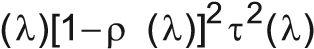 	() =	s	i	c	,	(À.12)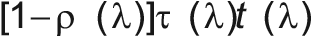 D ( )ãäå D () = 1 –  ()r ()2	s	2	i (),	(À.13)i() è s() — ñîîòâåòñòâåííî êîýôôèöèåíò âíóòðåííåãî ïðîïóñêàíèÿ è êîýôôèöèåíò îòðàæåíèÿ íà ãðàíèöå âîçäóõ — ñòåêëî äðóãîãî ñòåêëà ñ ïîêðûòèåì.ÏðèìåðÎòðàæàþùåå ïîêðûòèå íàíåñåíî íà áåñöâåòíîå ñòåêëî òîëùèíîé 6,00 ìì. Ïðè äëèíå âîëíû 550 íì òàêîå ñòåêëî ñ ïîêðûòèåì èìååò ñëåäóþùèå îïòè÷åñêèå õàðàêòåðèñòèêè:êîýôôèöèåíò ïðîïóñêàíèÿ  = 0,377;êîýôôèöèåíò îòðàæåíèÿ, èçìåðåííûé ñî ñòîðîíû ïîêðûòèÿ 1 = 0,345; - êîýôôèöèåíò îòðàæåíèÿ, èçìåðåííûé ñî ñòîðîíû áåç ïîêðûòèÿ2 = 0,283.Êàêîâû õàðàêòåðèñòèêè çåëåíîãî ñòåêëà òîëùèíîé 4 ìì ñ òàêèì æå ïîêðûòèåì?Ïðåäïîëàãàåòñÿ, ÷òî áåñöâåòíîå è çåëåíîå ñòåêëî èìåþò îäèíàêîâûé êîýôôèöèåíò ïðåëîìëåíèÿ  = 1,525.ÐåøåíèåÏðåæäå ÷åì ïðèìåíèòü ôîðìóëû (À.6—À.9), ñëåäóåò ðàññ÷èòàòü êîýôôèöèåíò âíóòðåííåãî ïðîïóñêàíèÿi áåñöâåòíîãî ñòåêëà òîëùèíîé 6,00 ìì.Ó÷èòûâàÿ, ÷òî êîýôôèöèåíò ïðîïóñêàíèÿ áåñöâåòíîãî ñòåêëà òîëùèíîé x = 6,00 ìì x = 0,894 ïî (À.2, À.4), îïðåäåëÿþò:i = 0,9749 äëÿ áåñöâåòíîãî ñòåêëà òîëùèíîé 6,00 ìì; ïî (À.9) îïðåäåëÿþò	D = 0,9258; ïî (À.6) îïðåäåëÿþò	r1 = 0,3384; ïî (À.7) îïðåäåëÿþò	r2 = 0,2725; ïî (À.8) îïðåäåëÿþò	tc = 0,3997.Äëÿ ïðèìåíåíèÿ ôîðìóë (À.10—À.13) òðåáóåòñÿ çíàòü êîýôôèöèåíò âíóòðåííåãî ïðîïóñêàíèÿ çåëåíîãî ñòåêëà òîëùèíîé 4 ìì.Â ñîîòâåòñòâèè ñ ïðèìåðîì, ïðèâåäåííûì â À.1, ïî (À.3) ïîëó÷àþò ñëåäóþùåå çíà÷åíèå:i = (0,9053)4/3 = 0,8758;ÁèáëèîãðàôèÿÝäâàðäñ Ä.Ê. Ñîëíå÷íàÿ ýíåðãèÿ, 19, 1977, ñ. 401—402Edwards D.K. Solar Energy, 19, 1977, pp. 401—402Ðóáèí Ì., Ôîí-Ðîòêè Ê., Ïàóýëñ Ð. Îêîííàÿ îïòèêà. Ñîëíå÷íàÿ ýíåðãèÿ, 62, 1998, ñ. 149—161Rubin M., von Rottkay K and Powles R. Window Optics. Solar Energy, 62, 1998, pp. 149—161ÌÊÎ ¹ 89/3:1990	Î íåãàòèâíîì âîçäåéñòâèè îïòè÷åñêîãî èçëó÷åíèÿ íà ìóçåéíûå ýêñïîíàòû	CIE No. 89/3:1990	On the Deterioration of Exhibited Muzeum Objects by Optical RadiationÌàêêèíëèÀ.Ô.,ÄèôàéÁ.Ä.Ñòàíäàðòíûéàêòèâíûéñïåêòðóëüòðàôèîëåòîâîãîèçëó÷åíèÿ,âûçûâàþùèéýðèòåìó êîæè ÷åëîâåêà. Æóðíàë ÌÊÎ, 6, 1987, ñ. 17—22McKinlay A.F. and Diffey, B.L. A Refference Action Spectrum for Ultraviolet induced Erythema in Human Skin.CIE-Journal, 6, 1987, pp. 17—22Ðóáèí Ì. Îïòè÷åñêèå ñâîéñòâà íàòðèé-êàëüöèé-ñèëèêàòíûõ ñòåêîë. Ñîëíå÷íàÿ ýíåðãèÿ, 12, 1985, ñ. 275—288Rubin M. Optical properties of soda lime silicate glasses. Solar Energy Materials, 12, 1985, pp. 275—288ÓÄÊ 666.151:006.354	ÎÊÑ 81.040.20	È19Êëþ÷åâûå ñëîâà: ñòåêëî è èçäåëèÿ èç íåãî, ìåòîäû îïðåäåëåíèÿ, îïòè÷åñêèå õàðàêòåðèñòèêè, ñâåò, ñîëíå÷íàÿ ýíåðãèÿ, óëüòðàôèîëåòîâîå èçëó÷åíèåÐåäàêòîð Â.À. Áó÷óìîâàÒåõíè÷åñêèé ðåäàêòîð Â.Í. ÏðóñàêîâàÊîððåêòîð Ì.È. ÏåðøèíàÊîìïüþòåðíàÿ âåðñòêà À.Í. Çîëîòàðåâîé	Ñäàíî â íàáîð 15.02.2012.	Ïîäïèñàíî â ïå÷àòü 26.03.2012.	Ôîðìàò 60 ( 84 18.	Ãàðíèòóðà Àðèàë.	Óñë. ïå÷. ë. 2,79.	Ó÷.-èçä. ë. 2,40.	Òèðàæ 106 ýêç.	Çàê. 249.ÔÃÓÏ «ÑÒÀÍÄÀÐÒÈÍÔÎÐÌ», 123995 Ìîñêâà, Ãðàíàòíûé ïåð., 4. www.gostinfo.ru	info@gostinfo.ruÍàáðàíî âî ÔÃÓÏ «ÑÒÀÍÄÀÐÒÈÍÔÎÐÌ» íà ÏÝÂÌ.Îòïå÷àòàíî â ôèëèàëå ÔÃÓÏ «ÑÒÀÍÄÀÐÒÈÍÔÎÐÌ» — òèï. «Ìîñêîâñêèé ïå÷àòíèê», 105062 Ìîñêâà, Ëÿëèí ïåð., 6.b) äëÿ òðîéíîãî îñòåêëåíèÿ	() =   1( ) 2( )	,1  1  ( ) 2( )(2)() =   1( ) 2( ) 3( ).(3)å12500íìS300íì	2500íì	  2( ) 1( ) S (18)å12500íìS300íìå22500íìS300íì	df = 300600íìíì	,C S 300íì(31)C = e–0,012 ( â íàíîìåòðàõ),(32), íìDV() 102, íìDV() 10238005906,33063900,00056005,35424000,00306104,24914100,01036203,15024200,03526302,08124300,09486401,38104400,22746500,80704500,41926600,46124600,66636700,24854700,98506800,12554801,51896900,05364902,13367000,02765003,34917100,01465105,13937200,00575207,05237300,00355308,79907400,00215409,44277500,00085509,80777600,00015609,43067700,00005708,68917800,00005807,89947800,0000Íîðìàëèçîâàííîå îòíîñèòåëüíîå ñïåêòðàëüíîå ðàñïðåäåëåíèå Dèñòî÷íèêà ñâåòà D65, óìíîæåííîå íà ñïåêòðàëüíóþ ýôôåêòèâíîñòü îñâåùåíèÿ V() è íà èíòåðâàë äëèí âîëí . Çíà÷åíèÿ, ïðèâåäåííûå â òàáëèöå, ðàññ÷èòàíû ïî ïðàâèëó òðàïåöèè.Íîðìàëèçîâàííîå îòíîñèòåëüíîå ñïåêòðàëüíîå ðàñïðåäåëåíèå Dèñòî÷íèêà ñâåòà D65, óìíîæåííîå íà ñïåêòðàëüíóþ ýôôåêòèâíîñòü îñâåùåíèÿ V() è íà èíòåðâàë äëèí âîëí . Çíà÷åíèÿ, ïðèâåäåííûå â òàáëèöå, ðàññ÷èòàíû ïî ïðàâèëó òðàïåöèè.Íîðìàëèçîâàííîå îòíîñèòåëüíîå ñïåêòðàëüíîå ðàñïðåäåëåíèå Dèñòî÷íèêà ñâåòà D65, óìíîæåííîå íà ñïåêòðàëüíóþ ýôôåêòèâíîñòü îñâåùåíèÿ V() è íà èíòåðâàë äëèí âîëí . Çíà÷åíèÿ, ïðèâåäåííûå â òàáëèöå, ðàññ÷èòàíû ïî ïðàâèëó òðàïåöèè.Íîðìàëèçîâàííîå îòíîñèòåëüíîå ñïåêòðàëüíîå ðàñïðåäåëåíèå Dèñòî÷íèêà ñâåòà D65, óìíîæåííîå íà ñïåêòðàëüíóþ ýôôåêòèâíîñòü îñâåùåíèÿ V() è íà èíòåðâàë äëèí âîëí . Çíà÷åíèÿ, ïðèâåäåííûå â òàáëèöå, ðàññ÷èòàíû ïî ïðàâèëó òðàïåöèè., íìS, íìS30006800,0128383050,0000576900,0117883100,0002367000,0124533150,0005547100,0127983200,0009167200,0105893250,0013097300,0112333300,0019147400,0121753350,0020187500,0121813400,0021897600,0095153450,0022607700,0104793500,0024457800,0113813550,0025557900,0112623600,0026838000,0287183650,0030208500,0482403700,0033599000,0402973750,0035099500,0213843800,00360010000,0360973850,00352910500,0341103900,00355111000,0188613950,00429411500,0132284000,00781212000,0225514100,01163812500,0233764200,01187713000,0177564300,01134713500,0037434400,01324614000,0007414500,01534314500,0037924600,01616615000,0096934700,01617815500,0136934800,01640216000,0122034900,01579416500,0106155000,01580117000,0072565100,01597317500,0071835200,01535718000,0021575300,01586718500,0003985400,01582719000,0000825500,01584419500,0010875600,01559020000,0030245700,01525620500,0039885800,01474521000,0042295900,01433021500,0041426000,01466322000,0036906100,01503022500,0035926200,01485923000,0034366300,01462223500,0031636400,01452624000,0022336500,01444524500,0012026600,01431325000,0004756700,01402325000,000475Íîðìàëèçîâàííîå îòíîñèòåëüíîå ñïåêòðàëüíîå ðàñïðåäåëåíèå îáùåãî ñîëíå÷íîãî èçëó÷åíèÿ (ïðÿìîãî è ðàññåÿííîãî) S äëÿ âîçäóøíîé ìàññû 1,5, óìíîæåííîå íà èíòåðâàë äëèí âîëí . Çíà÷åíèÿ, ïðèâåäåííûå â òàáëèöå, ðàññ÷èòàíû ïî ïðàâèëó òðàïåöèè.Íîðìàëèçîâàííîå îòíîñèòåëüíîå ñïåêòðàëüíîå ðàñïðåäåëåíèå îáùåãî ñîëíå÷íîãî èçëó÷åíèÿ (ïðÿìîãî è ðàññåÿííîãî) S äëÿ âîçäóøíîé ìàññû 1,5, óìíîæåííîå íà èíòåðâàë äëèí âîëí . Çíà÷åíèÿ, ïðèâåäåííûå â òàáëèöå, ðàññ÷èòàíû ïî ïðàâèëó òðàïåöèè.Íîðìàëèçîâàííîå îòíîñèòåëüíîå ñïåêòðàëüíîå ðàñïðåäåëåíèå îáùåãî ñîëíå÷íîãî èçëó÷åíèÿ (ïðÿìîãî è ðàññåÿííîãî) S äëÿ âîçäóøíîé ìàññû 1,5, óìíîæåííîå íà èíòåðâàë äëèí âîëí . Çíà÷åíèÿ, ïðèâåäåííûå â òàáëèöå, ðàññ÷èòàíû ïî ïðàâèëó òðàïåöèè.Íîðìàëèçîâàííîå îòíîñèòåëüíîå ñïåêòðàëüíîå ðàñïðåäåëåíèå îáùåãî ñîëíå÷íîãî èçëó÷åíèÿ (ïðÿìîãî è ðàññåÿííîãî) S äëÿ âîçäóøíîé ìàññû 1,5, óìíîæåííîå íà èíòåðâàë äëèí âîëí . Çíà÷åíèÿ, ïðèâåäåííûå â òàáëèöå, ðàññ÷èòàíû ïî ïðàâèëó òðàïåöèè., íìS, íìS30003450,0733263050,0018593500,0793303100,0076653550,0828943150,0179613600,0870393200,0297323650,0979633250,0424663700,1089873300,0621083750,1138373350,0654623800,0583513400,0710203800,058351Íîðìàëèçîâàííîå îòíîñèòåëüíîå ñïåêòðàëüíîå ðàñïðåäåëåíèå ÓÔ-÷àñòè îáùåãî ñïåêòðà ñîëíå÷íîãî èçëó÷åíèÿ (ïðÿìîãî è ðàññåÿííîãî) S äëÿ âîçäóøíîé ìàññû 1,5, óìíîæåííîå íà èíòåðâàë äëèí âîëí . Çíà÷åíèÿ, ïðèâåäåííûå â òàáëèöå, ðàññ÷èòàíû ïî ïðàâèëó òðàïåöèè.Íîðìàëèçîâàííîå îòíîñèòåëüíîå ñïåêòðàëüíîå ðàñïðåäåëåíèå ÓÔ-÷àñòè îáùåãî ñïåêòðà ñîëíå÷íîãî èçëó÷åíèÿ (ïðÿìîãî è ðàññåÿííîãî) S äëÿ âîçäóøíîé ìàññû 1,5, óìíîæåííîå íà èíòåðâàë äëèí âîëí . Çíà÷åíèÿ, ïðèâåäåííûå â òàáëèöå, ðàññ÷èòàíû ïî ïðàâèëó òðàïåöèè.Íîðìàëèçîâàííîå îòíîñèòåëüíîå ñïåêòðàëüíîå ðàñïðåäåëåíèå ÓÔ-÷àñòè îáùåãî ñïåêòðà ñîëíå÷íîãî èçëó÷åíèÿ (ïðÿìîãî è ðàññåÿííîãî) S äëÿ âîçäóøíîé ìàññû 1,5, óìíîæåííîå íà èíòåðâàë äëèí âîëí . Çíà÷åíèÿ, ïðèâåäåííûå â òàáëèöå, ðàññ÷èòàíû ïî ïðàâèëó òðàïåöèè.Íîðìàëèçîâàííîå îòíîñèòåëüíîå ñïåêòðàëüíîå ðàñïðåäåëåíèå ÓÔ-÷àñòè îáùåãî ñïåêòðà ñîëíå÷íîãî èçëó÷åíèÿ (ïðÿìîãî è ðàññåÿííîãî) S äëÿ âîçäóøíîé ìàññû 1,5, óìíîæåííîå íà èíòåðâàë äëèí âîëí . Çíà÷åíèÿ, ïðèâåäåííûå â òàáëèöå, ðàññ÷èòàíû ïî ïðàâèëó òðàïåöèè., íìC S , íìC S 30004100,0577993050,0010034200,0523173100,0038964300,0443283150,0085974400,0458963200,0134024500,0471503250,0180284600,0440623300,0248314700,0391083350,0246484800,0351673400,0251834900,0300343450,0244875000,0266503500,0249495100,0238933550,0245515200,0203733600,0242785300,0186713650,0257345400,0165173700,0269625500,0146653750,0265225600,0127993800,0256245700,0111083850,0236565800,0095223900,0224185900,0082083950,0255296000,0036954000,0437426000,003695Íîðìàëèçîâàííîå îòíîñèòåëüíîå ñïåêòðàëüíîå ðàñïðåäåëåíèå ÓÔ-äèàïàçîíà è ÷àñòè âèäèìîãî äèàïàçîíà îáùåãî ñïåêòðà ñîëíå÷íîãî èçëó÷åíèÿ (ïðÿìîãî è ðàññåÿííîãî) S äëÿ âîçäóøíîé ìàññû 1,5, óìíîæåííîå íà èíòåðâàë äëèí âîëí  è íà êîýôôèöèåíò ÌÊÎ âðåäíîãî âîçäåéñòâèÿ (ñì. [6]). Çíà÷åíèÿ, ïðèâåäåííûå â òàáëèöå, ðàññ÷èòàíû ïî ïðàâèëó òðàïåöèè.Íîðìàëèçîâàííîå îòíîñèòåëüíîå ñïåêòðàëüíîå ðàñïðåäåëåíèå ÓÔ-äèàïàçîíà è ÷àñòè âèäèìîãî äèàïàçîíà îáùåãî ñïåêòðà ñîëíå÷íîãî èçëó÷åíèÿ (ïðÿìîãî è ðàññåÿííîãî) S äëÿ âîçäóøíîé ìàññû 1,5, óìíîæåííîå íà èíòåðâàë äëèí âîëí  è íà êîýôôèöèåíò ÌÊÎ âðåäíîãî âîçäåéñòâèÿ (ñì. [6]). Çíà÷åíèÿ, ïðèâåäåííûå â òàáëèöå, ðàññ÷èòàíû ïî ïðàâèëó òðàïåöèè.Íîðìàëèçîâàííîå îòíîñèòåëüíîå ñïåêòðàëüíîå ðàñïðåäåëåíèå ÓÔ-äèàïàçîíà è ÷àñòè âèäèìîãî äèàïàçîíà îáùåãî ñïåêòðà ñîëíå÷íîãî èçëó÷åíèÿ (ïðÿìîãî è ðàññåÿííîãî) S äëÿ âîçäóøíîé ìàññû 1,5, óìíîæåííîå íà èíòåðâàë äëèí âîëí  è íà êîýôôèöèåíò ÌÊÎ âðåäíîãî âîçäåéñòâèÿ (ñì. [6]). Çíà÷åíèÿ, ïðèâåäåííûå â òàáëèöå, ðàññ÷èòàíû ïî ïðàâèëó òðàïåöèè.Íîðìàëèçîâàííîå îòíîñèòåëüíîå ñïåêòðàëüíîå ðàñïðåäåëåíèå ÓÔ-äèàïàçîíà è ÷àñòè âèäèìîãî äèàïàçîíà îáùåãî ñïåêòðà ñîëíå÷íîãî èçëó÷åíèÿ (ïðÿìîãî è ðàññåÿííîãî) S äëÿ âîçäóøíîé ìàññû 1,5, óìíîæåííîå íà èíòåðâàë äëèí âîëí  è íà êîýôôèöèåíò ÌÊÎ âðåäíîãî âîçäåéñòâèÿ (ñì. [6]). Çíà÷åíèÿ, ïðèâåäåííûå â òàáëèöå, ðàññ÷èòàíû ïî ïðàâèëó òðàïåöèè., íìE S 30003050,1681763100,2305553150,1874293200,1026993250,0508953300,0341343350,0304323400,0277293450,0240943500,0219303550,0192983600,0170283650,0161573700,0151083750,0132983800,0114713850,0094403900,0080093950,0081654000,003953Íîðìàëèçîâàííîå îòíîñèòåëüíîå ñïåêòðàëüíîå ðàñïðåäåëåíèå ÓÔ-äèàïàçîíà è ÷àñòè âèäèìîãî äèàïàçîíà îáùåãî ñïåêòðà ñîëíå÷íîãî èçëó÷åíèÿ (ïðÿìîãî è ðàññåÿííîãî) S äëÿ âîçäóøíîé ìàññû 1,5, óìíîæåííîå íà èíòåðâàë äëèí âîëí  è íà ñïåêòð ýðèòåìíîãî äåéñòâèÿ ïî ÌÊÎ (ñì. [7]). Çíà÷åíèÿ, ïðèâåäåííûå â òàáëèöå, ðàññ÷èòàíû ïî ïðàâèëó òðàïåöèè.Íîðìàëèçîâàííîå îòíîñèòåëüíîå ñïåêòðàëüíîå ðàñïðåäåëåíèå ÓÔ-äèàïàçîíà è ÷àñòè âèäèìîãî äèàïàçîíà îáùåãî ñïåêòðà ñîëíå÷íîãî èçëó÷åíèÿ (ïðÿìîãî è ðàññåÿííîãî) S äëÿ âîçäóøíîé ìàññû 1,5, óìíîæåííîå íà èíòåðâàë äëèí âîëí  è íà ñïåêòð ýðèòåìíîãî äåéñòâèÿ ïî ÌÊÎ (ñì. [7]). Çíà÷åíèÿ, ïðèâåäåííûå â òàáëèöå, ðàññ÷èòàíû ïî ïðàâèëó òðàïåöèè.ãäå s() — êîýôôèöèåíò îòðàæåíèÿ íà ãðàíèöå âîçäóõ — ñòåêëî, îïðåäåëÿåìûé ïî ôîðìóëå (! = ( ) 1%2, " (A.2)cD( ) i ( )(A.8)ãäå D() = s()[2() – s()] + [1 – s()]2,s() è i(), õàðàêòåðèçóþùèå èñõîäíîå ñòåêëî, — â ñîîòâåòñòâèè ñ À.1.(À.9)1() = r1() +	s( )tc ( )( ) i ( ),D(À.10)ïî (À.13) îïðåäåëÿþòD = 0,9910;ïî (À.10) îïðåäåëÿþò1 = 0,3437, îêðóãëÿþò äî 0,34;ïî (À.11) îïðåäåëÿþò2 = 0,2363, îêðóãëÿþò äî 0,24;ïî (À.12) îïðåäåëÿþò = 0,3379, îêðóãëÿþò äî 0,34.[1] ÌÊÎ ¹ 16 (E-3.2):1970Äíåâíîé ñâåòCIE No. 16 (E-3.2):1970Daylight[2] ÌÊÎ ¹ 38:1977Ðàäèîìåòðè÷åñêèå è ôîòîìåòðè÷åñêèå õàðàêòåðèñòèêè ìàòåðèàëîâ è èõ èçìåðåíèåCIE No. 38:1977Radiometric and photometric characteristics of materials and their measurements[3] ÌÊÎ ¹ 130:1998Ïðàêòè÷åñêèé ìåòîä èçìåðåíèÿ êîýôôèöèåíòîâ îòðàæåíèÿ è ïðîïóñêàíèÿCIE No. 130:1998Practical method for the measurement of reflectance and transmittance[9] ÈÑÎ 15099Òåïëîâûå õàðàêòåðèñòèêè îêîí, äâåðåé è çàòåíÿþùèõ óñòðîéñòâ — Äåòàëèçèðîâàííûå ìåòîäû ðàñ÷åòà.ISO 15099Thermal performance of windows, doors and shading devices — Detailed calculations